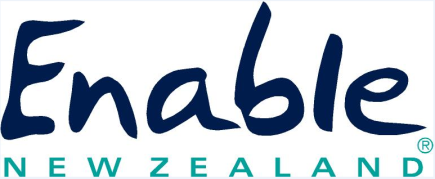 ENAH101HOUSINGMODIFICATIONmoh.processing@enable.co.nz                                         0800 171 995HOUSINGMODIFICATIONmoh.processing@enable.co.nz                                         0800 171 995HOUSINGMODIFICATIONmoh.processing@enable.co.nz                                         0800 171 995HOUSINGMODIFICATIONmoh.processing@enable.co.nz                                         0800 171 995HOUSINGMODIFICATIONmoh.processing@enable.co.nz                                         0800 171 995HOUSINGMODIFICATIONmoh.processing@enable.co.nz                                         0800 171 995HOUSINGMODIFICATIONmoh.processing@enable.co.nz                                         0800 171 995HOUSINGMODIFICATIONmoh.processing@enable.co.nz                                         0800 171 995HOUSINGMODIFICATIONmoh.processing@enable.co.nz                                         0800 171 995HOUSINGMODIFICATIONmoh.processing@enable.co.nz                                         0800 171 995HOUSINGMODIFICATIONmoh.processing@enable.co.nz                                         0800 171 995HOUSINGMODIFICATIONmoh.processing@enable.co.nz                                         0800 171 995HOUSINGMODIFICATIONmoh.processing@enable.co.nz                                         0800 171 995HOUSINGMODIFICATIONmoh.processing@enable.co.nz                                         0800 171 995HOUSINGMODIFICATIONmoh.processing@enable.co.nz                                         0800 171 995To be completed by the EMS AssessorTo be completed by the EMS AssessorTo be completed by the EMS AssessorTo be completed by the EMS AssessorTo be completed by the EMS AssessorTo be completed by the EMS AssessorTo be completed by the EMS AssessorTo be completed by the EMS AssessorTo be completed by the EMS AssessorTo be completed by the EMS AssessorTo be completed by the EMS AssessorTo be completed by the EMS AssessorTo be completed by the EMS AssessorTo be completed by the EMS AssessorTo be completed by the EMS AssessorTo be completed by the EMS AssessorTo be completed by the EMS AssessorTo be completed by the EMS AssessorTo be completed by the EMS AssessorTo be completed by the EMS AssessorTo be completed by the EMS AssessorOFFICE USE ONLY Client No:OFFICE USE ONLY Client No:OFFICE USE ONLY Client No:Assessor No:S/O No:S/O No:S/O No:Eligible Y   NEligible Y   NThis service request is being made for the purchase of housing modifications.  The EMS Assessor is responsible for ensuring the person receiving the housing modification has read and understood the terms and conditions and authorises Enable New Zealand to use/disclose information as described in the Privacy Act Statement.This service request is being made for the purchase of housing modifications.  The EMS Assessor is responsible for ensuring the person receiving the housing modification has read and understood the terms and conditions and authorises Enable New Zealand to use/disclose information as described in the Privacy Act Statement.This service request is being made for the purchase of housing modifications.  The EMS Assessor is responsible for ensuring the person receiving the housing modification has read and understood the terms and conditions and authorises Enable New Zealand to use/disclose information as described in the Privacy Act Statement.This service request is being made for the purchase of housing modifications.  The EMS Assessor is responsible for ensuring the person receiving the housing modification has read and understood the terms and conditions and authorises Enable New Zealand to use/disclose information as described in the Privacy Act Statement.This service request is being made for the purchase of housing modifications.  The EMS Assessor is responsible for ensuring the person receiving the housing modification has read and understood the terms and conditions and authorises Enable New Zealand to use/disclose information as described in the Privacy Act Statement.This service request is being made for the purchase of housing modifications.  The EMS Assessor is responsible for ensuring the person receiving the housing modification has read and understood the terms and conditions and authorises Enable New Zealand to use/disclose information as described in the Privacy Act Statement.This service request is being made for the purchase of housing modifications.  The EMS Assessor is responsible for ensuring the person receiving the housing modification has read and understood the terms and conditions and authorises Enable New Zealand to use/disclose information as described in the Privacy Act Statement.This service request is being made for the purchase of housing modifications.  The EMS Assessor is responsible for ensuring the person receiving the housing modification has read and understood the terms and conditions and authorises Enable New Zealand to use/disclose information as described in the Privacy Act Statement.This service request is being made for the purchase of housing modifications.  The EMS Assessor is responsible for ensuring the person receiving the housing modification has read and understood the terms and conditions and authorises Enable New Zealand to use/disclose information as described in the Privacy Act Statement.This service request is being made for the purchase of housing modifications.  The EMS Assessor is responsible for ensuring the person receiving the housing modification has read and understood the terms and conditions and authorises Enable New Zealand to use/disclose information as described in the Privacy Act Statement.This service request is being made for the purchase of housing modifications.  The EMS Assessor is responsible for ensuring the person receiving the housing modification has read and understood the terms and conditions and authorises Enable New Zealand to use/disclose information as described in the Privacy Act Statement.This service request is being made for the purchase of housing modifications.  The EMS Assessor is responsible for ensuring the person receiving the housing modification has read and understood the terms and conditions and authorises Enable New Zealand to use/disclose information as described in the Privacy Act Statement.This service request is being made for the purchase of housing modifications.  The EMS Assessor is responsible for ensuring the person receiving the housing modification has read and understood the terms and conditions and authorises Enable New Zealand to use/disclose information as described in the Privacy Act Statement.This service request is being made for the purchase of housing modifications.  The EMS Assessor is responsible for ensuring the person receiving the housing modification has read and understood the terms and conditions and authorises Enable New Zealand to use/disclose information as described in the Privacy Act Statement.This service request is being made for the purchase of housing modifications.  The EMS Assessor is responsible for ensuring the person receiving the housing modification has read and understood the terms and conditions and authorises Enable New Zealand to use/disclose information as described in the Privacy Act Statement.This service request is being made for the purchase of housing modifications.  The EMS Assessor is responsible for ensuring the person receiving the housing modification has read and understood the terms and conditions and authorises Enable New Zealand to use/disclose information as described in the Privacy Act Statement.This service request is being made for the purchase of housing modifications.  The EMS Assessor is responsible for ensuring the person receiving the housing modification has read and understood the terms and conditions and authorises Enable New Zealand to use/disclose information as described in the Privacy Act Statement.This service request is being made for the purchase of housing modifications.  The EMS Assessor is responsible for ensuring the person receiving the housing modification has read and understood the terms and conditions and authorises Enable New Zealand to use/disclose information as described in the Privacy Act Statement.This service request is being made for the purchase of housing modifications.  The EMS Assessor is responsible for ensuring the person receiving the housing modification has read and understood the terms and conditions and authorises Enable New Zealand to use/disclose information as described in the Privacy Act Statement.This service request is being made for the purchase of housing modifications.  The EMS Assessor is responsible for ensuring the person receiving the housing modification has read and understood the terms and conditions and authorises Enable New Zealand to use/disclose information as described in the Privacy Act Statement.This service request is being made for the purchase of housing modifications.  The EMS Assessor is responsible for ensuring the person receiving the housing modification has read and understood the terms and conditions and authorises Enable New Zealand to use/disclose information as described in the Privacy Act Statement.CLIENT DETAILSCLIENT DETAILSCLIENT DETAILSCLIENT DETAILSCLIENT DETAILSCLIENT DETAILSCLIENT DETAILSCLIENT DETAILSCLIENT DETAILSEMS ASSESSOR DETAILSEMS ASSESSOR DETAILSEMS ASSESSOR DETAILSEMS ASSESSOR DETAILSEMS ASSESSOR DETAILSEMS ASSESSOR DETAILSEMS ASSESSOR DETAILSEMS ASSESSOR DETAILSEMS ASSESSOR DETAILSEMS ASSESSOR DETAILSEMS ASSESSOR DETAILSEMS ASSESSOR DETAILSNHINameNameNameFamily NameAEA No:AEA No:AEA No:First NameEmailEmailEmailStreet AddressPhonePhonePhoneTown/CityFaxFaxFaxPostcodeMobileMobileMobileTelephone Assessor Declaration:By completing and submitting this electronic service request I confirm that the assessment and recommendation for housing modifications has been personally completed by me, the service request is correct and I have followed the processes in the current Ministry of Health Housing Modification Services Manual.  Assessor Declaration:By completing and submitting this electronic service request I confirm that the assessment and recommendation for housing modifications has been personally completed by me, the service request is correct and I have followed the processes in the current Ministry of Health Housing Modification Services Manual.  Assessor Declaration:By completing and submitting this electronic service request I confirm that the assessment and recommendation for housing modifications has been personally completed by me, the service request is correct and I have followed the processes in the current Ministry of Health Housing Modification Services Manual.  Assessor Declaration:By completing and submitting this electronic service request I confirm that the assessment and recommendation for housing modifications has been personally completed by me, the service request is correct and I have followed the processes in the current Ministry of Health Housing Modification Services Manual.  Assessor Declaration:By completing and submitting this electronic service request I confirm that the assessment and recommendation for housing modifications has been personally completed by me, the service request is correct and I have followed the processes in the current Ministry of Health Housing Modification Services Manual.  Assessor Declaration:By completing and submitting this electronic service request I confirm that the assessment and recommendation for housing modifications has been personally completed by me, the service request is correct and I have followed the processes in the current Ministry of Health Housing Modification Services Manual.  Assessor Declaration:By completing and submitting this electronic service request I confirm that the assessment and recommendation for housing modifications has been personally completed by me, the service request is correct and I have followed the processes in the current Ministry of Health Housing Modification Services Manual.  Assessor Declaration:By completing and submitting this electronic service request I confirm that the assessment and recommendation for housing modifications has been personally completed by me, the service request is correct and I have followed the processes in the current Ministry of Health Housing Modification Services Manual.  Assessor Declaration:By completing and submitting this electronic service request I confirm that the assessment and recommendation for housing modifications has been personally completed by me, the service request is correct and I have followed the processes in the current Ministry of Health Housing Modification Services Manual.  Assessor Declaration:By completing and submitting this electronic service request I confirm that the assessment and recommendation for housing modifications has been personally completed by me, the service request is correct and I have followed the processes in the current Ministry of Health Housing Modification Services Manual.  Assessor Declaration:By completing and submitting this electronic service request I confirm that the assessment and recommendation for housing modifications has been personally completed by me, the service request is correct and I have followed the processes in the current Ministry of Health Housing Modification Services Manual.  Assessor Declaration:By completing and submitting this electronic service request I confirm that the assessment and recommendation for housing modifications has been personally completed by me, the service request is correct and I have followed the processes in the current Ministry of Health Housing Modification Services Manual. Date of Birth  /  /      /  /      /  /      /  /      /  /      /  /      /  /      /  /     Assessor Declaration:By completing and submitting this electronic service request I confirm that the assessment and recommendation for housing modifications has been personally completed by me, the service request is correct and I have followed the processes in the current Ministry of Health Housing Modification Services Manual.  Assessor Declaration:By completing and submitting this electronic service request I confirm that the assessment and recommendation for housing modifications has been personally completed by me, the service request is correct and I have followed the processes in the current Ministry of Health Housing Modification Services Manual.  Assessor Declaration:By completing and submitting this electronic service request I confirm that the assessment and recommendation for housing modifications has been personally completed by me, the service request is correct and I have followed the processes in the current Ministry of Health Housing Modification Services Manual.  Assessor Declaration:By completing and submitting this electronic service request I confirm that the assessment and recommendation for housing modifications has been personally completed by me, the service request is correct and I have followed the processes in the current Ministry of Health Housing Modification Services Manual.  Assessor Declaration:By completing and submitting this electronic service request I confirm that the assessment and recommendation for housing modifications has been personally completed by me, the service request is correct and I have followed the processes in the current Ministry of Health Housing Modification Services Manual.  Assessor Declaration:By completing and submitting this electronic service request I confirm that the assessment and recommendation for housing modifications has been personally completed by me, the service request is correct and I have followed the processes in the current Ministry of Health Housing Modification Services Manual.  Assessor Declaration:By completing and submitting this electronic service request I confirm that the assessment and recommendation for housing modifications has been personally completed by me, the service request is correct and I have followed the processes in the current Ministry of Health Housing Modification Services Manual.  Assessor Declaration:By completing and submitting this electronic service request I confirm that the assessment and recommendation for housing modifications has been personally completed by me, the service request is correct and I have followed the processes in the current Ministry of Health Housing Modification Services Manual.  Assessor Declaration:By completing and submitting this electronic service request I confirm that the assessment and recommendation for housing modifications has been personally completed by me, the service request is correct and I have followed the processes in the current Ministry of Health Housing Modification Services Manual.  Assessor Declaration:By completing and submitting this electronic service request I confirm that the assessment and recommendation for housing modifications has been personally completed by me, the service request is correct and I have followed the processes in the current Ministry of Health Housing Modification Services Manual.  Assessor Declaration:By completing and submitting this electronic service request I confirm that the assessment and recommendation for housing modifications has been personally completed by me, the service request is correct and I have followed the processes in the current Ministry of Health Housing Modification Services Manual.  Assessor Declaration:By completing and submitting this electronic service request I confirm that the assessment and recommendation for housing modifications has been personally completed by me, the service request is correct and I have followed the processes in the current Ministry of Health Housing Modification Services Manual. Gender  Male   Female Male   Female Male   Female Male   Female Male   Female Male   Female Male   Female Male   Female Assessor Declaration:By completing and submitting this electronic service request I confirm that the assessment and recommendation for housing modifications has been personally completed by me, the service request is correct and I have followed the processes in the current Ministry of Health Housing Modification Services Manual.  Assessor Declaration:By completing and submitting this electronic service request I confirm that the assessment and recommendation for housing modifications has been personally completed by me, the service request is correct and I have followed the processes in the current Ministry of Health Housing Modification Services Manual.  Assessor Declaration:By completing and submitting this electronic service request I confirm that the assessment and recommendation for housing modifications has been personally completed by me, the service request is correct and I have followed the processes in the current Ministry of Health Housing Modification Services Manual.  Assessor Declaration:By completing and submitting this electronic service request I confirm that the assessment and recommendation for housing modifications has been personally completed by me, the service request is correct and I have followed the processes in the current Ministry of Health Housing Modification Services Manual.  Assessor Declaration:By completing and submitting this electronic service request I confirm that the assessment and recommendation for housing modifications has been personally completed by me, the service request is correct and I have followed the processes in the current Ministry of Health Housing Modification Services Manual.  Assessor Declaration:By completing and submitting this electronic service request I confirm that the assessment and recommendation for housing modifications has been personally completed by me, the service request is correct and I have followed the processes in the current Ministry of Health Housing Modification Services Manual.  Assessor Declaration:By completing and submitting this electronic service request I confirm that the assessment and recommendation for housing modifications has been personally completed by me, the service request is correct and I have followed the processes in the current Ministry of Health Housing Modification Services Manual.  Assessor Declaration:By completing and submitting this electronic service request I confirm that the assessment and recommendation for housing modifications has been personally completed by me, the service request is correct and I have followed the processes in the current Ministry of Health Housing Modification Services Manual.  Assessor Declaration:By completing and submitting this electronic service request I confirm that the assessment and recommendation for housing modifications has been personally completed by me, the service request is correct and I have followed the processes in the current Ministry of Health Housing Modification Services Manual.  Assessor Declaration:By completing and submitting this electronic service request I confirm that the assessment and recommendation for housing modifications has been personally completed by me, the service request is correct and I have followed the processes in the current Ministry of Health Housing Modification Services Manual.  Assessor Declaration:By completing and submitting this electronic service request I confirm that the assessment and recommendation for housing modifications has been personally completed by me, the service request is correct and I have followed the processes in the current Ministry of Health Housing Modification Services Manual.  Assessor Declaration:By completing and submitting this electronic service request I confirm that the assessment and recommendation for housing modifications has been personally completed by me, the service request is correct and I have followed the processes in the current Ministry of Health Housing Modification Services Manual. EthnicityAssessment DateAssessment DateAssessment DateAssessment Date  /  /      /  /      /  /      /  /      /  /    Date Sent Date Sent   /  /    Primary contact (if other than client)Name       Name       Name       Name       Name       Name       Name       Name       Name       Name       Name       Name       Name       Name       Name       Name       Name       Name       Name       Name       Primary contact phone detailsPhone      Phone      Phone      Phone      Phone      Phone      Phone      Phone      Mobile      Mobile      Mobile      Mobile      Mobile      Mobile      Mobile      Mobile      Mobile      Mobile      Mobile      Mobile      ELIGIBILITY DETAILSELIGIBILITY DETAILSELIGIBILITY DETAILSELIGIBILITY DETAILSELIGIBILITY DETAILSELIGIBILITY DETAILSELIGIBILITY DETAILSELIGIBILITY DETAILSELIGIBILITY DETAILSELIGIBILITY DETAILSELIGIBILITY DETAILSELIGIBILITY DETAILSELIGIBILITY DETAILSELIGIBILITY DETAILSELIGIBILITY DETAILSELIGIBILITY DETAILSELIGIBILITY DETAILSELIGIBILITY DETAILSELIGIBILITY DETAILSELIGIBILITY DETAILSELIGIBILITY DETAILSDiagnosis Diagnosis Disability Disability Tick one box to indicate the best description for the person’s primary disability type:Tick one box to indicate the best description for the person’s primary disability type:Tick one box to indicate the best description for the person’s primary disability type:Tick one box to indicate the best description for the person’s primary disability type:Tick one box to indicate the best description for the person’s primary disability type:Tick one box to indicate the best description for the person’s primary disability type:Tick one box to indicate the best description for the person’s primary disability type:Tick one box to indicate the best description for the person’s primary disability type:Tick one box to indicate the best description for the person’s primary disability type:Tick one box to indicate the best description for the person’s primary disability type:Tick one box to indicate the best description for the person’s primary disability type:Tick one box to indicate the best description for the person’s primary disability type:Tick one box to indicate the best description for the person’s primary disability type:Tick one box to indicate the best description for the person’s primary disability type:Tick one box to indicate the best description for the person’s primary disability type:Tick one box to indicate the best description for the person’s primary disability type:Tick one box to indicate the best description for the person’s primary disability type:Tick one box to indicate the best description for the person’s primary disability type:Tick one box to indicate the best description for the person’s primary disability type:Tick one box to indicate the best description for the person’s primary disability type:Tick one box to indicate the best description for the person’s primary disability type:  Physical  Physical  Physical  Physical  Intellectual  Intellectual  Intellectual  Intellectual  Intellectual  Intellectual  Sensory  Sensory  Sensory  Sensory  Sensory  Sensory  Sensory  Age Related   Age Related   Age Related   Age Related The housing modification is essential for: The housing modification is essential for: The housing modification is essential for: The housing modification is essential for: The housing modification is essential for: The housing modification is essential for: The housing modification is essential for: The housing modification is essential for: The housing modification is essential for: The housing modification is essential for: The housing modification is essential for: The housing modification is essential for: The housing modification is essential for: The housing modification is essential for: The housing modification is essential for: Resides Resides Resides Resides Resides Resides   Mobility in the home  Mobility in the home  Mobility in the home  Mobility in the home  Mobility in the home  Mobility in the home Remaining in the home  Remaining in the home  Remaining in the home  Remaining in the home  Remaining in the home  Remaining in the home  Remaining in the home  Remaining in the home  Remaining in the home   Own home  Own home  Own home  Own home  Own home  Own home  Main carer  Main carer  Main carer  Main carer  Main carer  Main carer  Lives alone  Lives alone  Lives alone  Lives alone  Lives alone  Lives alone Tick this box if you as the EMS Assessor DO NOT support this service request as meeting the Ministry of Health   criteria for housing modifications.  Tick this box if you as the EMS Assessor DO NOT support this service request as meeting the Ministry of Health   criteria for housing modifications.  Tick this box if you as the EMS Assessor DO NOT support this service request as meeting the Ministry of Health   criteria for housing modifications.  Tick this box if you as the EMS Assessor DO NOT support this service request as meeting the Ministry of Health   criteria for housing modifications.  Tick this box if you as the EMS Assessor DO NOT support this service request as meeting the Ministry of Health   criteria for housing modifications.  Tick this box if you as the EMS Assessor DO NOT support this service request as meeting the Ministry of Health   criteria for housing modifications.  Tick this box if you as the EMS Assessor DO NOT support this service request as meeting the Ministry of Health   criteria for housing modifications.  Tick this box if you as the EMS Assessor DO NOT support this service request as meeting the Ministry of Health   criteria for housing modifications.  Tick this box if you as the EMS Assessor DO NOT support this service request as meeting the Ministry of Health   criteria for housing modifications.  Tick this box if you as the EMS Assessor DO NOT support this service request as meeting the Ministry of Health   criteria for housing modifications.  Tick this box if you as the EMS Assessor DO NOT support this service request as meeting the Ministry of Health   criteria for housing modifications.  Tick this box if you as the EMS Assessor DO NOT support this service request as meeting the Ministry of Health   criteria for housing modifications.  Tick this box if you as the EMS Assessor DO NOT support this service request as meeting the Ministry of Health   criteria for housing modifications.  Tick this box if you as the EMS Assessor DO NOT support this service request as meeting the Ministry of Health   criteria for housing modifications.  Tick this box if you as the EMS Assessor DO NOT support this service request as meeting the Ministry of Health   criteria for housing modifications.  Tick this box if you as the EMS Assessor DO NOT support this service request as meeting the Ministry of Health   criteria for housing modifications.  Tick this box if you as the EMS Assessor DO NOT support this service request as meeting the Ministry of Health   criteria for housing modifications.  Tick this box if you as the EMS Assessor DO NOT support this service request as meeting the Ministry of Health   criteria for housing modifications.  Tick this box if you as the EMS Assessor DO NOT support this service request as meeting the Ministry of Health   criteria for housing modifications.  Tick this box if you as the EMS Assessor DO NOT support this service request as meeting the Ministry of Health   criteria for housing modifications.  Tick this box if you as the EMS Assessor DO NOT support this service request as meeting the Ministry of Health   criteria for housing modifications. ATTACHMENTSATTACHMENTSATTACHMENTSATTACHMENTSATTACHMENTSATTACHMENTSATTACHMENTSATTACHMENTSATTACHMENTSATTACHMENTSATTACHMENTSATTACHMENTSATTACHMENTSATTACHMENTSATTACHMENTSATTACHMENTSATTACHMENTSATTACHMENTSATTACHMENTSATTACHMENTSATTACHMENTS  Existing Plan  Existing Plan  Existing Plan  Existing Plan  Existing Plan  Existing Plan  EMS & NASC joint report  EMS & NASC joint report  EMS & NASC joint report  EMS & NASC joint report  EMS & NASC joint report  EMS & NASC joint report  EMS & NASC joint report  EMS & NASC joint report  EMS & NASC joint report  EMS & NASC joint report Support from behavioural   management team  Support from behavioural   management team  Support from behavioural   management team  Support from behavioural   management team  Support from behavioural   management team   Proposed Plans  Proposed Plans  Proposed Plans  Proposed Plans  Proposed Plans  Proposed Plans  Signed Terms & Conditions  Signed Terms & Conditions  Signed Terms & Conditions  Signed Terms & Conditions  Signed Terms & Conditions  Signed Terms & Conditions  Signed Terms & Conditions  Signed Terms & Conditions  Signed Terms & Conditions  Signed Terms & Conditions Support from behavioural   management team  Support from behavioural   management team  Support from behavioural   management team  Support from behavioural   management team  Support from behavioural   management team   Schedule Summary  Schedule Summary  Schedule Summary  Schedule Summary  Schedule Summary  Schedule Summary  Property owner approval  Property owner approval  Property owner approval  Property owner approval  Property owner approval  Property owner approval  Property owner approval  Property owner approval  Property owner approval  Property owner approval Support from behavioural   management team  Support from behavioural   management team  Support from behavioural   management team  Support from behavioural   management team  Support from behavioural   management team   Quote if under $500  Quote if under $500  Quote if under $500  Quote if under $500  Quote if under $500  Quote if under $500 Support from behavioural   management team  Support from behavioural   management team  Support from behavioural   management team  Support from behavioural   management team  Support from behavioural   management team ENAH101HOUSING MODIFICATIONREPORT & DETAILSmoh.processing@enable.co.nz                                        0800 171 995HOUSING MODIFICATIONREPORT & DETAILSmoh.processing@enable.co.nz                                        0800 171 995HOUSING MODIFICATIONREPORT & DETAILSmoh.processing@enable.co.nz                                        0800 171 995HOUSING MODIFICATIONREPORT & DETAILSmoh.processing@enable.co.nz                                        0800 171 995HOUSING MODIFICATIONREPORT & DETAILSmoh.processing@enable.co.nz                                        0800 171 995HOUSING MODIFICATIONREPORT & DETAILSmoh.processing@enable.co.nz                                        0800 171 995CLIENT NAME EMS ASSESSOR EMS ASSESSOR Client’s Diagnosis, Impairment, Abilities and Functional LimitationsClient’s Diagnosis, Impairment, Abilities and Functional LimitationsClient’s Diagnosis, Impairment, Abilities and Functional LimitationsClient’s Diagnosis, Impairment, Abilities and Functional LimitationsClient’s Diagnosis, Impairment, Abilities and Functional LimitationsClient’s Diagnosis, Impairment, Abilities and Functional LimitationsClient’s Diagnosis, Impairment, Abilities and Functional LimitationsClient’s Diagnosis, Impairment, Abilities and Functional LimitationsClient’s Diagnosis, Impairment, Abilities and Functional LimitationsClient’s Diagnosis, Impairment, Abilities and Functional LimitationsClient’s Diagnosis, Impairment, Abilities and Functional LimitationsSocial Situation and SupportSocial Situation and SupportSocial Situation and SupportSocial Situation and SupportSocial Situation and SupportSocial Situation and SupportSocial Situation and SupportSocial Situation and SupportSocial Situation and SupportSocial Situation and SupportSocial Situation and SupportExisting Environment (brief description of house)Existing Environment (brief description of house)Existing Environment (brief description of house)Existing Environment (brief description of house)Existing Environment (brief description of house)Existing Environment (brief description of house)Existing Environment (brief description of house)Existing Environment (brief description of house)Existing Environment (brief description of house)Existing Environment (brief description of house)Existing Environment (brief description of house)    Previous Modifications    Previous ModificationsType:Type:Type:Date:Date:    /    /     Access into home from where a vehicle may reasonably park: Access into home from where a vehicle may reasonably park: Access into home from where a vehicle may reasonably park: Access within the home:Access within the home:Access within the home:Toilet:Toilet:Toilet:Bathroom:Bathroom:Bathroom:Other:Other:Other:Identified ProblemIdentified ProblemIdentified ProblemIdentified ProblemIdentified ProblemIdentified ProblemIdentified ProblemIdentified ProblemIdentified ProblemIdentified ProblemIdentified ProblemOPTIONS CONSIDERED OPTIONS CONSIDERED OPTIONS CONSIDERED OPTIONS CONSIDERED OPTIONS CONSIDERED OPTIONS CONSIDERED OPTIONS CONSIDERED OPTIONS CONSIDERED OPTIONS CONSIDERED OPTIONS CONSIDERED OPTIONS CONSIDERED 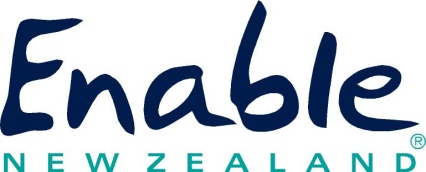 ENAH102HOUSING MODIFICATION CONCEPT SKETCH  moh.processing@enable.co.nz                                                                                                                 0800 171 995 HOUSING MODIFICATION CONCEPT SKETCH  moh.processing@enable.co.nz                                                                                                                 0800 171 995 HOUSING MODIFICATION CONCEPT SKETCH  moh.processing@enable.co.nz                                                                                                                 0800 171 995 To be completed by the  Assessor To be completed by the  Assessor To be completed by the  Assessor Choose One       Existing Environment    Proposed ModificationClient Name  Assessor Notes Notes Notes clear description of identified works. sizes, dimensions make or model of equipment.clear description of identified works. sizes, dimensions make or model of equipment.clear description of identified works. sizes, dimensions make or model of equipment. DRAWING IS TO SCALE  DRAWING IS TO SCALE  DRAWING IS TO SCALE  DRAWING IS TO SCALE Client Initials Client Initials Initial Here DRAWING IS NOT TO SCALE DRAWING IS NOT TO SCALE DRAWING IS NOT TO SCALE DRAWING IS NOT TO SCALEProperty Owner Initials Property Owner Initials Initial HereProperty Owner Initials Property Owner Initials Initial Here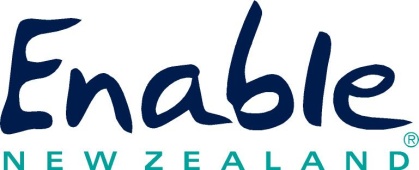 ENAH103HOUSING MODIFICATIONSCHEDULE SUMMARYmoh.processing@enable.co.nz                           0800 171 995Client NameClient NameClient NameClient NameOT NameOT NameOT NameOT NameContact TelephoneContact TelephoneContact TelephoneContact TelephoneContact TelephoneContact TelephoneContact TelephoneContact TelephoneContact TelephoneContact TelephoneContact TelephoneContact TelephoneWet Area Shower /Shower Over Bath / Shower Modifications Wet Area Shower /Shower Over Bath / Shower Modifications Wet Area Shower /Shower Over Bath / Shower Modifications Wet Area Shower /Shower Over Bath / Shower Modifications Wet Area Shower /Shower Over Bath / Shower Modifications Wet Area Shower /Shower Over Bath / Shower Modifications Wet Area Shower /Shower Over Bath / Shower Modifications Wet Area Shower /Shower Over Bath / Shower Modifications Wet Area Shower /Shower Over Bath / Shower Modifications Wet Area Shower /Shower Over Bath / Shower Modifications Wet Area Shower /Shower Over Bath / Shower Modifications Wet Area Shower /Shower Over Bath / Shower Modifications Wet Area Shower /Shower Over Bath / Shower Modifications Wet Area Shower /Shower Over Bath / Shower Modifications Wet Area Shower /Shower Over Bath / Shower Modifications Wet Area Shower /Shower Over Bath / Shower Modifications Wet Area Shower /Shower Over Bath / Shower Modifications Wet Area Shower /Shower Over Bath / Shower Modifications Wet Area Shower /Shower Over Bath / Shower Modifications Wet Area Shower /Shower Over Bath / Shower Modifications Wet Area Shower /Shower Over Bath / Shower Modifications Wet Area Shower /Shower Over Bath / Shower Modifications Wet Area Shower /Shower Over Bath / Shower Modifications Wet Area Shower /Shower Over Bath / Shower Modifications Wet Area Shower /Shower Over Bath / Shower Modifications Wet Area Shower /Shower Over Bath / Shower Modifications Wet Area Shower /Shower Over Bath / Shower Modifications Wet Area Shower /Shower Over Bath / Shower Modifications Wet Area Shower /Shower Over Bath / Shower Modifications Wet Area Shower /Shower Over Bath / Shower Modifications Wet Area Shower /Shower Over Bath / Shower Modifications Wet Area Shower /Shower Over Bath / Shower Modifications Wet Area Shower /Shower Over Bath / Shower Modifications Wet Area Shower /Shower Over Bath / Shower Modifications Wet Area Shower /Shower Over Bath / Shower Modifications Wet Area Shower /Shower Over Bath / Shower Modifications Wet Area Shower /Shower Over Bath / Shower Modifications Wet Area Shower /Shower Over Bath / Shower Modifications Wet Area Shower /Shower Over Bath / Shower Modifications Wet Area Shower /Shower Over Bath / Shower Modifications Wet Area Shower /Shower Over Bath / Shower Modifications Wet Area Shower /Shower Over Bath / Shower Modifications  Wet Area Shower  Wet Area Shower  Wet Area Shower  Wet Area Shower  Wet Area Shower  Wet Area Shower  Wet Area Shower  Wet Area Shower  Wet Area Shower Size*Size*Size*Size*Size*Size*Size*Size*     mm     mm     mm     mm     mm     mmxxxxx     mm     mm     mm     mm Existing Shower Cubicle Existing Shower Cubicle Existing Shower Cubicle Existing Shower Cubicle Existing Shower Cubicle Existing Shower Cubicle Existing Shower Cubicle Existing Shower Cubicle Existing Shower Cubicle Shower Over the Bath Shower Over the Bath Shower Over the Bath Shower Over the Bath Shower Over the Bath Shower Over the Bath Shower Over the Bath Shower Over the Bath Shower Over the Bath Shower Over the Bath Shower Over the Bath Shower Over the BathWall Placement**Wall Placement**Wall Placement**Wall Placement**Wall Placement**Wall Placement**Wall Placement**Wall Placement**Wall Placement**Wall Placement**Wall Placement**Wall Placement**Wall Placement**Wall Placement**Wall Placement**Wall Placement**Wall Placement**Wall Placement**Wall Placement**Wall Placement**Additional Notes Additional Notes Additional Notes Additional Notes Additional Notes Additional Notes Additional Notes Additional Notes Additional Notes Additional Notes Additional Notes SpecificationsSpecificationsSpecificationsSpecificationsSpecificationsSpecificationsSpecificationsSpecificationsSpecificationsSpecificationsSpecificationsSpecificationsHeightHeightHeightHeightHeightEitherEitherEitherEitherEitherLeftLeftLeftLeftLeftLeftLeftLeftRightRightShower mixer height:Shower mixer height:Shower mixer height:Shower mixer height:Shower mixer height:Shower mixer height:Shower mixer height:Shower mixer height:Shower mixer height:Shower mixer height:Shower mixer height:Shower mixer height:Base of slide shower heightBase of slide shower heightBase of slide shower heightBase of slide shower heightBase of slide shower heightBase of slide shower heightBase of slide shower heightBase of slide shower heightBase of slide shower heightBase of slide shower heightBase of slide shower heightBase of slide shower heightShower mixer placementShower mixer placementShower mixer placementShower mixer placementShower mixer placementShower mixer placementShower mixer placementShower mixer placementShower mixer placementShower mixer placementShower mixer placementShower mixer placementL’ Shape handrail 600mm x 600mmL’ Shape handrail 600mm x 600mmL’ Shape handrail 600mm x 600mmL’ Shape handrail 600mm x 600mmL’ Shape handrail 600mm x 600mmL’ Shape handrail 600mm x 600mmL’ Shape handrail 600mm x 600mmL’ Shape handrail 600mm x 600mmL’ Shape handrail 600mm x 600mmL’ Shape handrail 600mm x 600mmL’ Shape handrail 600mm x 600mmHorizontal handrail 600mmHorizontal handrail 600mmHorizontal handrail 600mmHorizontal handrail 600mmHorizontal handrail 600mmHorizontal handrail 600mmHorizontal handrail 600mmHorizontal handrail 600mmHorizontal handrail 600mmHorizontal handrail 600mmHorizontal handrail 600mmVertical handrail 600mmVertical handrail 600mmVertical handrail 600mmVertical handrail 600mmVertical handrail 600mmVertical handrail 600mmVertical handrail 600mmVertical handrail 600mmVertical handrail 600mmVertical handrail 600mmVertical handrail 600mmFold down shower seatFold down shower seatFold down shower seatFold down shower seatFold down shower seatFold down shower seatFold down shower seatFold down shower seatFold down shower seatFold down shower seatFold down shower seatOther (incl. handrails)Other (incl. handrails)Other (incl. handrails)Other (incl. handrails)Other (incl. handrails)Other (incl. handrails)Other (incl. handrails)Other (incl. handrails)Other (incl. handrails)Other (incl. handrails)Other (incl. handrails)*shower curtain hangs 100mm inside this area/ *min recommended dimensions are 1200mm x 1200mm	** wall side is determined as if you were standing in the room looking AT the wall*shower curtain hangs 100mm inside this area/ *min recommended dimensions are 1200mm x 1200mm	** wall side is determined as if you were standing in the room looking AT the wall*shower curtain hangs 100mm inside this area/ *min recommended dimensions are 1200mm x 1200mm	** wall side is determined as if you were standing in the room looking AT the wall*shower curtain hangs 100mm inside this area/ *min recommended dimensions are 1200mm x 1200mm	** wall side is determined as if you were standing in the room looking AT the wall*shower curtain hangs 100mm inside this area/ *min recommended dimensions are 1200mm x 1200mm	** wall side is determined as if you were standing in the room looking AT the wall*shower curtain hangs 100mm inside this area/ *min recommended dimensions are 1200mm x 1200mm	** wall side is determined as if you were standing in the room looking AT the wall*shower curtain hangs 100mm inside this area/ *min recommended dimensions are 1200mm x 1200mm	** wall side is determined as if you were standing in the room looking AT the wall*shower curtain hangs 100mm inside this area/ *min recommended dimensions are 1200mm x 1200mm	** wall side is determined as if you were standing in the room looking AT the wall*shower curtain hangs 100mm inside this area/ *min recommended dimensions are 1200mm x 1200mm	** wall side is determined as if you were standing in the room looking AT the wall*shower curtain hangs 100mm inside this area/ *min recommended dimensions are 1200mm x 1200mm	** wall side is determined as if you were standing in the room looking AT the wall*shower curtain hangs 100mm inside this area/ *min recommended dimensions are 1200mm x 1200mm	** wall side is determined as if you were standing in the room looking AT the wall*shower curtain hangs 100mm inside this area/ *min recommended dimensions are 1200mm x 1200mm	** wall side is determined as if you were standing in the room looking AT the wall*shower curtain hangs 100mm inside this area/ *min recommended dimensions are 1200mm x 1200mm	** wall side is determined as if you were standing in the room looking AT the wall*shower curtain hangs 100mm inside this area/ *min recommended dimensions are 1200mm x 1200mm	** wall side is determined as if you were standing in the room looking AT the wall*shower curtain hangs 100mm inside this area/ *min recommended dimensions are 1200mm x 1200mm	** wall side is determined as if you were standing in the room looking AT the wall*shower curtain hangs 100mm inside this area/ *min recommended dimensions are 1200mm x 1200mm	** wall side is determined as if you were standing in the room looking AT the wall*shower curtain hangs 100mm inside this area/ *min recommended dimensions are 1200mm x 1200mm	** wall side is determined as if you were standing in the room looking AT the wall*shower curtain hangs 100mm inside this area/ *min recommended dimensions are 1200mm x 1200mm	** wall side is determined as if you were standing in the room looking AT the wall*shower curtain hangs 100mm inside this area/ *min recommended dimensions are 1200mm x 1200mm	** wall side is determined as if you were standing in the room looking AT the wall*shower curtain hangs 100mm inside this area/ *min recommended dimensions are 1200mm x 1200mm	** wall side is determined as if you were standing in the room looking AT the wall*shower curtain hangs 100mm inside this area/ *min recommended dimensions are 1200mm x 1200mm	** wall side is determined as if you were standing in the room looking AT the wall*shower curtain hangs 100mm inside this area/ *min recommended dimensions are 1200mm x 1200mm	** wall side is determined as if you were standing in the room looking AT the wall*shower curtain hangs 100mm inside this area/ *min recommended dimensions are 1200mm x 1200mm	** wall side is determined as if you were standing in the room looking AT the wall*shower curtain hangs 100mm inside this area/ *min recommended dimensions are 1200mm x 1200mm	** wall side is determined as if you were standing in the room looking AT the wall*shower curtain hangs 100mm inside this area/ *min recommended dimensions are 1200mm x 1200mm	** wall side is determined as if you were standing in the room looking AT the wall*shower curtain hangs 100mm inside this area/ *min recommended dimensions are 1200mm x 1200mm	** wall side is determined as if you were standing in the room looking AT the wall*shower curtain hangs 100mm inside this area/ *min recommended dimensions are 1200mm x 1200mm	** wall side is determined as if you were standing in the room looking AT the wall*shower curtain hangs 100mm inside this area/ *min recommended dimensions are 1200mm x 1200mm	** wall side is determined as if you were standing in the room looking AT the wall*shower curtain hangs 100mm inside this area/ *min recommended dimensions are 1200mm x 1200mm	** wall side is determined as if you were standing in the room looking AT the wall*shower curtain hangs 100mm inside this area/ *min recommended dimensions are 1200mm x 1200mm	** wall side is determined as if you were standing in the room looking AT the wall*shower curtain hangs 100mm inside this area/ *min recommended dimensions are 1200mm x 1200mm	** wall side is determined as if you were standing in the room looking AT the wall*shower curtain hangs 100mm inside this area/ *min recommended dimensions are 1200mm x 1200mm	** wall side is determined as if you were standing in the room looking AT the wall*shower curtain hangs 100mm inside this area/ *min recommended dimensions are 1200mm x 1200mm	** wall side is determined as if you were standing in the room looking AT the wall*shower curtain hangs 100mm inside this area/ *min recommended dimensions are 1200mm x 1200mm	** wall side is determined as if you were standing in the room looking AT the wall*shower curtain hangs 100mm inside this area/ *min recommended dimensions are 1200mm x 1200mm	** wall side is determined as if you were standing in the room looking AT the wall*shower curtain hangs 100mm inside this area/ *min recommended dimensions are 1200mm x 1200mm	** wall side is determined as if you were standing in the room looking AT the wall*shower curtain hangs 100mm inside this area/ *min recommended dimensions are 1200mm x 1200mm	** wall side is determined as if you were standing in the room looking AT the wall*shower curtain hangs 100mm inside this area/ *min recommended dimensions are 1200mm x 1200mm	** wall side is determined as if you were standing in the room looking AT the wall*shower curtain hangs 100mm inside this area/ *min recommended dimensions are 1200mm x 1200mm	** wall side is determined as if you were standing in the room looking AT the wall*shower curtain hangs 100mm inside this area/ *min recommended dimensions are 1200mm x 1200mm	** wall side is determined as if you were standing in the room looking AT the wall*shower curtain hangs 100mm inside this area/ *min recommended dimensions are 1200mm x 1200mm	** wall side is determined as if you were standing in the room looking AT the wall*shower curtain hangs 100mm inside this area/ *min recommended dimensions are 1200mm x 1200mm	** wall side is determined as if you were standing in the room looking AT the wall*shower curtain hangs 100mm inside this area/ *min recommended dimensions are 1200mm x 1200mm	** wall side is determined as if you were standing in the room looking AT the wallWheelchair Accessible VanityWheelchair Accessible VanityWheelchair Accessible VanityWheelchair Accessible VanityWheelchair Accessible VanityWheelchair Accessible VanityWheelchair Accessible VanityWheelchair Accessible VanityWheelchair Accessible VanityWheelchair Accessible VanityWheelchair Accessible VanityWheelchair Accessible VanityWheelchair Accessible VanityWheelchair Accessible VanityWheelchair Accessible VanityWheelchair Accessible VanityWheelchair Accessible VanityWheelchair Accessible VanityWheelchair Accessible VanityWheelchair Accessible VanityWheelchair Accessible VanityWheelchair Accessible VanityWheelchair Accessible VanityWheelchair Accessible VanityWheelchair Accessible VanityWheelchair Accessible VanityWheelchair Accessible VanityWheelchair Accessible VanityWheelchair Accessible VanityWheelchair Accessible VanityWheelchair Accessible VanityWheelchair Accessible VanityWheelchair Accessible VanityWheelchair Accessible VanityWheelchair Accessible VanityWheelchair Accessible VanityWheelchair Accessible VanityWheelchair Accessible VanityWheelchair Accessible VanityWheelchair Accessible VanityWheelchair Accessible VanityWheelchair Accessible Vanity New single lever mixer New single lever mixer New single lever mixer New single lever mixer New single lever mixer New single lever mixer New single lever mixer New single lever mixer New single lever mixer New single lever mixer New single lever mixer New single lever mixer New single lever mixer New single lever mixer New single lever mixer New single lever mixer New single lever mixer New single lever mixer New single lever mixer New single lever mixerMinimum clear space from floor to under vanity:Minimum clear space from floor to under vanity:Minimum clear space from floor to under vanity:Minimum clear space from floor to under vanity:Minimum clear space from floor to under vanity:Minimum clear space from floor to under vanity:Minimum clear space from floor to under vanity:Minimum clear space from floor to under vanity:Minimum clear space from floor to under vanity:Minimum clear space from floor to under vanity:Minimum clear space from floor to under vanity:Minimum clear space from floor to under vanity:Minimum clear space from floor to under vanity:Minimum clear space from floor to under vanity:Minimum clear space from floor to under vanity:Minimum clear space from floor to under vanity:Minimum clear space from floor to under vanity:Minimum clear space from floor to under vanity:Minimum clear space from floor to under vanity:Minimum clear space from floor to under vanity:     mm     mm     mmMaximum height of vanity top: Maximum height of vanity top: Maximum height of vanity top: Maximum height of vanity top: Maximum height of vanity top: Maximum height of vanity top: Maximum height of vanity top: Maximum height of vanity top: Maximum height of vanity top: Maximum height of vanity top: Maximum height of vanity top: Maximum height of vanity top: Maximum height of vanity top: Maximum height of vanity top: Maximum height of vanity top: Maximum height of vanity top: Maximum height of vanity top: Maximum height of vanity top: Maximum height of vanity top: Maximum height of vanity top:      mm above floor     mm above floor     mm above floorAdditional NotesAdditional NotesAdditional NotesAdditional NotesAdditional NotesAdditional NotesAdditional NotesAdditional NotesAdditional NotesAdditional NotesAdditional NotesAdditional NotesAdditional NotesAdditional NotesAdditional NotesAdditional NotesAdditional NotesAdditional NotesAdditional NotesAdditional NotesAdditional NotesAdditional NotesAdditional NotesAdditional NotesAdditional NotesAdditional NotesAdditional NotesAdditional NotesAdditional NotesAdditional NotesAdditional NotesAdditional NotesAdditional NotesAdditional NotesAdditional NotesAdditional NotesAdditional NotesAdditional NotesAdditional NotesAdditional NotesAdditional NotesAdditional NotesAdditional NotesNOTE: where possible the existing vanity unit and/or tapware will be reused.NOTE: where possible the existing vanity unit and/or tapware will be reused.NOTE: where possible the existing vanity unit and/or tapware will be reused.NOTE: where possible the existing vanity unit and/or tapware will be reused.NOTE: where possible the existing vanity unit and/or tapware will be reused.NOTE: where possible the existing vanity unit and/or tapware will be reused.NOTE: where possible the existing vanity unit and/or tapware will be reused.NOTE: where possible the existing vanity unit and/or tapware will be reused.NOTE: where possible the existing vanity unit and/or tapware will be reused.NOTE: where possible the existing vanity unit and/or tapware will be reused.NOTE: where possible the existing vanity unit and/or tapware will be reused.NOTE: where possible the existing vanity unit and/or tapware will be reused.NOTE: where possible the existing vanity unit and/or tapware will be reused.NOTE: where possible the existing vanity unit and/or tapware will be reused.NOTE: where possible the existing vanity unit and/or tapware will be reused.NOTE: where possible the existing vanity unit and/or tapware will be reused.NOTE: where possible the existing vanity unit and/or tapware will be reused.NOTE: where possible the existing vanity unit and/or tapware will be reused.NOTE: where possible the existing vanity unit and/or tapware will be reused.NOTE: where possible the existing vanity unit and/or tapware will be reused.NOTE: where possible the existing vanity unit and/or tapware will be reused.NOTE: where possible the existing vanity unit and/or tapware will be reused.NOTE: where possible the existing vanity unit and/or tapware will be reused.NOTE: where possible the existing vanity unit and/or tapware will be reused.NOTE: where possible the existing vanity unit and/or tapware will be reused.NOTE: where possible the existing vanity unit and/or tapware will be reused.NOTE: where possible the existing vanity unit and/or tapware will be reused.NOTE: where possible the existing vanity unit and/or tapware will be reused.NOTE: where possible the existing vanity unit and/or tapware will be reused.NOTE: where possible the existing vanity unit and/or tapware will be reused.NOTE: where possible the existing vanity unit and/or tapware will be reused.NOTE: where possible the existing vanity unit and/or tapware will be reused.NOTE: where possible the existing vanity unit and/or tapware will be reused.NOTE: where possible the existing vanity unit and/or tapware will be reused.NOTE: where possible the existing vanity unit and/or tapware will be reused.NOTE: where possible the existing vanity unit and/or tapware will be reused.NOTE: where possible the existing vanity unit and/or tapware will be reused.NOTE: where possible the existing vanity unit and/or tapware will be reused.NOTE: where possible the existing vanity unit and/or tapware will be reused.NOTE: where possible the existing vanity unit and/or tapware will be reused.NOTE: where possible the existing vanity unit and/or tapware will be reused.NOTE: where possible the existing vanity unit and/or tapware will be reused.NOTE: where possible the existing vanity unit and/or tapware will be reused.Door Widening / AlteringDoor Widening / AlteringDoor Widening / AlteringDoor Widening / AlteringDoor Widening / AlteringDoor Widening / AlteringDoor Widening / AlteringDoor Widening / AlteringDoor Widening / AlteringDoor Widening / AlteringDoor Widening / AlteringDoor Widening / AlteringDoor Widening / AlteringDoor Widening / AlteringDoor Widening / AlteringDoor Widening / AlteringDoor Widening / AlteringDoor Widening / AlteringDoor Widening / AlteringDoor Widening / AlteringDoor Widening / AlteringDoor Widening / AlteringDoor Widening / AlteringDoor Widening / AlteringDoor Widening / AlteringDoor Widening / AlteringDoor Widening / AlteringDoor Widening / AlteringDoor Widening / AlteringDoor Widening / AlteringDoor Widening / AlteringDoor Widening / AlteringDoor Widening / AlteringDoor Widening / AlteringDoor Widening / AlteringDoor Widening / AlteringDoor Widening / AlteringDoor Widening / AlteringDoor Widening / AlteringDoor Widening / AlteringDoor Widening / AlteringDoor Widening / Altering Re-hang existing door from opposite side Re-hang existing door from opposite side Re-hang existing door from opposite side Re-hang existing door from opposite side Re-hang existing door from opposite side Re-hang existing door from opposite side Re-hang existing door from opposite side Re-hang existing door from opposite side Re-hang existing door from opposite side Re-hang existing door from opposite side Re-hang existing door from opposite side Re-hang existing door from opposite side Re-hang existing door from opposite side Re-hang existing door from opposite side Re-hang existing door from opposite side Re-hang existing door from opposite side Re-hang existing door from opposite side Re-hang existing door from opposite side Re-hang existing door from opposite side Re-hang existing door from opposite side Re-hang existing door from opposite side Re-hang existing door from opposite side Re-hang existing door from opposite side Re-hang existing door from opposite side Re-hang existing door from opposite side Re-hang existing door from opposite side Re-hang existing door from opposite side Re-hang existing door from opposite side Re-hang existing door from opposite side Re-hang existing door from opposite side Re-hang existing door from opposite side Re-hang existing door from opposite side Re-hang existing door from opposite side Re-hang existing door from opposite side Re-hang existing door from opposite side Re-hang existing door from opposite side Re-hang existing door from opposite side Re-hang existing door from opposite side Re-hang existing door from opposite side Re-hang existing door from opposite side Re-hang existing door from opposite side Re-hang existing door from opposite side Re-hang existing door from opposite side New hinged door to be minimum clear opening width of: New hinged door to be minimum clear opening width of: New hinged door to be minimum clear opening width of: New hinged door to be minimum clear opening width of: New hinged door to be minimum clear opening width of: New hinged door to be minimum clear opening width of: New hinged door to be minimum clear opening width of: New hinged door to be minimum clear opening width of: New hinged door to be minimum clear opening width of: New hinged door to be minimum clear opening width of: New hinged door to be minimum clear opening width of: New hinged door to be minimum clear opening width of: New hinged door to be minimum clear opening width of: New hinged door to be minimum clear opening width of: New hinged door to be minimum clear opening width of: New hinged door to be minimum clear opening width of: New hinged door to be minimum clear opening width of: New hinged door to be minimum clear opening width of: New hinged door to be minimum clear opening width of: New hinged door to be minimum clear opening width of: New hinged door to be minimum clear opening width of: New hinged door to be minimum clear opening width of: 760mm    810mm    910mm          mm    	 760mm    810mm    910mm          mm    	 760mm    810mm    910mm          mm    	 760mm    810mm    910mm          mm    	 760mm    810mm    910mm          mm    	 760mm    810mm    910mm          mm    	 760mm    810mm    910mm          mm    	 760mm    810mm    910mm          mm    	 760mm    810mm    910mm          mm    	 760mm    810mm    910mm          mm    	 760mm    810mm    910mm          mm    	 760mm    810mm    910mm          mm    	 760mm    810mm    910mm          mm    	 760mm    810mm    910mm          mm    	 760mm    810mm    910mm          mm    	 760mm    810mm    910mm          mm    	 760mm    810mm    910mm          mm    	 760mm    810mm    910mm          mm    	 760mm    810mm    910mm          mm    	 760mm    810mm    910mm          mm    	 760mm    810mm    910mm          mm    	 New surface slider to be minimum clear opening width of:  New surface slider to be minimum clear opening width of:  New surface slider to be minimum clear opening width of:  New surface slider to be minimum clear opening width of:  New surface slider to be minimum clear opening width of:  New surface slider to be minimum clear opening width of:  New surface slider to be minimum clear opening width of:  New surface slider to be minimum clear opening width of:  New surface slider to be minimum clear opening width of:  New surface slider to be minimum clear opening width of:  New surface slider to be minimum clear opening width of:  New surface slider to be minimum clear opening width of:  New surface slider to be minimum clear opening width of:  New surface slider to be minimum clear opening width of:  New surface slider to be minimum clear opening width of:  New surface slider to be minimum clear opening width of:  New surface slider to be minimum clear opening width of:  New surface slider to be minimum clear opening width of:  New surface slider to be minimum clear opening width of:  New surface slider to be minimum clear opening width of:  New surface slider to be minimum clear opening width of:  New surface slider to be minimum clear opening width of:      mm     mm     mm     mm     mm     mm     mm     mm     mm     mm     mm     mm     mm     mm     mm     mm     mm     mm     mm     mm     mm New cavity slider* to be minimum clear opening width of: New cavity slider* to be minimum clear opening width of: New cavity slider* to be minimum clear opening width of: New cavity slider* to be minimum clear opening width of: New cavity slider* to be minimum clear opening width of: New cavity slider* to be minimum clear opening width of: New cavity slider* to be minimum clear opening width of: New cavity slider* to be minimum clear opening width of: New cavity slider* to be minimum clear opening width of: New cavity slider* to be minimum clear opening width of: New cavity slider* to be minimum clear opening width of: New cavity slider* to be minimum clear opening width of: New cavity slider* to be minimum clear opening width of: New cavity slider* to be minimum clear opening width of: New cavity slider* to be minimum clear opening width of: New cavity slider* to be minimum clear opening width of: New cavity slider* to be minimum clear opening width of: New cavity slider* to be minimum clear opening width of: New cavity slider* to be minimum clear opening width of: New cavity slider* to be minimum clear opening width of: New cavity slider* to be minimum clear opening width of: New cavity slider* to be minimum clear opening width of:     mm (surface slider must be considered first)     mm (surface slider must be considered first)     mm (surface slider must be considered first)     mm (surface slider must be considered first)     mm (surface slider must be considered first)     mm (surface slider must be considered first)     mm (surface slider must be considered first)     mm (surface slider must be considered first)     mm (surface slider must be considered first)     mm (surface slider must be considered first)     mm (surface slider must be considered first)     mm (surface slider must be considered first)     mm (surface slider must be considered first)     mm (surface slider must be considered first)     mm (surface slider must be considered first)     mm (surface slider must be considered first)     mm (surface slider must be considered first)     mm (surface slider must be considered first)     mm (surface slider must be considered first)     mm (surface slider must be considered first)     mm (surface slider must be considered first)Additional Notes i.e. handle height, typeAdditional Notes i.e. handle height, typeAdditional Notes i.e. handle height, typeAdditional Notes i.e. handle height, typeAdditional Notes i.e. handle height, typeAdditional Notes i.e. handle height, typeAdditional Notes i.e. handle height, typeAdditional Notes i.e. handle height, typeAdditional Notes i.e. handle height, typeAdditional Notes i.e. handle height, typeAdditional Notes i.e. handle height, typeAdditional Notes i.e. handle height, typeAdditional Notes i.e. handle height, typeAdditional Notes i.e. handle height, typeAdditional Notes i.e. handle height, typeAdditional Notes i.e. handle height, typeAdditional Notes i.e. handle height, typeAdditional Notes i.e. handle height, typeAdditional Notes i.e. handle height, typeAdditional Notes i.e. handle height, typeAdditional Notes i.e. handle height, typeAdditional Notes i.e. handle height, typeAdditional Notes i.e. handle height, typeAdditional Notes i.e. handle height, typeAdditional Notes i.e. handle height, typeAdditional Notes i.e. handle height, typeAdditional Notes i.e. handle height, typeAdditional Notes i.e. handle height, typeAdditional Notes i.e. handle height, typeAdditional Notes i.e. handle height, typeAdditional Notes i.e. handle height, typeAdditional Notes i.e. handle height, typeAdditional Notes i.e. handle height, typeAdditional Notes i.e. handle height, typeAdditional Notes i.e. handle height, typeAdditional Notes i.e. handle height, typeAdditional Notes i.e. handle height, typeAdditional Notes i.e. handle height, typeAdditional Notes i.e. handle height, typeAdditional Notes i.e. handle height, typeAdditional Notes i.e. handle height, typeAdditional Notes i.e. handle height, typeAdditional Notes i.e. handle height, type*Cavity Slider units are an expensive option and require additional justification.*Cavity Slider units are an expensive option and require additional justification.*Cavity Slider units are an expensive option and require additional justification.*Cavity Slider units are an expensive option and require additional justification.*Cavity Slider units are an expensive option and require additional justification.*Cavity Slider units are an expensive option and require additional justification.*Cavity Slider units are an expensive option and require additional justification.*Cavity Slider units are an expensive option and require additional justification.*Cavity Slider units are an expensive option and require additional justification.*Cavity Slider units are an expensive option and require additional justification.*Cavity Slider units are an expensive option and require additional justification.*Cavity Slider units are an expensive option and require additional justification.*Cavity Slider units are an expensive option and require additional justification.*Cavity Slider units are an expensive option and require additional justification.*Cavity Slider units are an expensive option and require additional justification.*Cavity Slider units are an expensive option and require additional justification.*Cavity Slider units are an expensive option and require additional justification.*Cavity Slider units are an expensive option and require additional justification.*Cavity Slider units are an expensive option and require additional justification.*Cavity Slider units are an expensive option and require additional justification.*Cavity Slider units are an expensive option and require additional justification.*Cavity Slider units are an expensive option and require additional justification.*Cavity Slider units are an expensive option and require additional justification.*Cavity Slider units are an expensive option and require additional justification.*Cavity Slider units are an expensive option and require additional justification.*Cavity Slider units are an expensive option and require additional justification.*Cavity Slider units are an expensive option and require additional justification.*Cavity Slider units are an expensive option and require additional justification.*Cavity Slider units are an expensive option and require additional justification.*Cavity Slider units are an expensive option and require additional justification.*Cavity Slider units are an expensive option and require additional justification.*Cavity Slider units are an expensive option and require additional justification.*Cavity Slider units are an expensive option and require additional justification.*Cavity Slider units are an expensive option and require additional justification.*Cavity Slider units are an expensive option and require additional justification.*Cavity Slider units are an expensive option and require additional justification.*Cavity Slider units are an expensive option and require additional justification.*Cavity Slider units are an expensive option and require additional justification.*Cavity Slider units are an expensive option and require additional justification.*Cavity Slider units are an expensive option and require additional justification.*Cavity Slider units are an expensive option and require additional justification.*Cavity Slider units are an expensive option and require additional justification.*Cavity Slider units are an expensive option and require additional justification.HandrailsHandrailsHandrailsHandrailsHandrailsHandrailsHandrailsHandrailsHandrailsHandrailsHandrailsHandrailsHandrailsHandrailsHandrailsHandrailsHandrailsHandrailsHandrailsHandrailsHandrailsHandrailsHandrailsHandrailsHandrailsHandrailsHandrailsHandrailsHandrailsHandrailsHandrailsHandrailsHandrailsHandrailsHandrailsHandrailsHandrailsHandrailsHandrailsHandrailsHandrailsHandrailsLocation of HandrailsLocation of HandrailsLocation of HandrailsLocation of HandrailsLocation of HandrailsLocation of Handrails        Handrail Type        Handrail Type        Handrail Type        Handrail Type        Handrail Type        Handrail Type        Handrail Type        Handrail Type        Handrail Type        Handrail Type        Handrail Type        Handrail Type        Handrail Type        Handrail Type        Handrail Type        Handrail Type        Handrail Type        Handrail Type        Handrail Type        Handrail Type        Handrail Type        Handrail Type        Handrail Type        Handrail Type        Handrail Type        Handrail Type        Handrail Type        Handrail Type        Handrail Type        Handrail Type        Handrail Type        Handrail Type        Handrail Type        Handrail Type        Handrail Type        Handrail Type        Handrail TypeLocation of HandrailsLocation of HandrailsLocation of HandrailsLocation of HandrailsLocation of HandrailsLocation of HandrailsGalvanisedTimberTimberTimberTimberStainless steelStainless steelStainless steelStainless steelPowder coatedPowder coatedPowder coatedQuantityQuantityQuantityQuantityQuantityQuantityQuantityQuantityLength of handrail(s)mmactual length may exceedLength of handrail(s)mmactual length may exceedLength of handrail(s)mmactual length may exceedLength of handrail(s)mmactual length may exceedLength of handrail(s)mmactual length may exceedLength of handrail(s)mmactual length may exceedLength of handrail(s)mmactual length may exceedLength of handrail(s)mmactual length may exceedLength of handrail(s)mmactual length may exceedLength of handrail(s)mmactual length may exceedLength of handrail(s)mmactual length may exceedLength of handrail(s)mmactual length may exceedHeight of handrail(s)mmHeight of handrail(s)mmHeight of handrail(s)mmHeight of handrail(s)mmHeight of handrail(s)mm Front Door  Front Door  Front Door  Front Door  Front Door  Front Door n/an/an/an/an/an/an/a 1    2 1    2 1    2 1    2 1    2 1    2 1    2 1    2 Back Door Back Door Back Door Back Door Back Door Back Doorn/an/an/an/an/an/an/a 1    2 1    2 1    2 1    2 1    2 1    2 1    2 1    2 Toilet (wc) Toilet (wc) Toilet (wc) Toilet (wc) Toilet (wc) Toilet (wc)n/an/an/an/an/a 1    2 1    2 1    2 1    2 1    2 1    2 1    2 1    2 Other       Other       Other       Other       Other       Other      Easy Steps Easy Steps Easy Steps Easy Steps Easy Steps Easy Steps Easy Steps Easy Steps Easy Steps Easy Steps Easy Steps Easy Steps Easy Steps Easy Steps Easy Steps Easy Steps Easy Steps Easy Steps Easy Steps Easy Steps Easy Steps Easy Steps Easy Steps Easy Steps Easy Steps Easy Steps Easy Steps Easy Steps Easy Steps Easy Steps Easy Steps Easy Steps Easy Steps Easy Steps Easy Steps Easy Steps Easy Steps Easy Steps Easy Steps Easy Steps Easy Steps Easy Steps Location of Easy StepsLocation of Easy StepsLocation of Easy StepsLocation of Easy StepsLocation of Easy StepsLocation of Easy StepsLocation of Easy StepsLocation of Easy Steps  Front Door		  Back Door		  Other:         Front Door		  Back Door		  Other:         Front Door		  Back Door		  Other:         Front Door		  Back Door		  Other:         Front Door		  Back Door		  Other:         Front Door		  Back Door		  Other:         Front Door		  Back Door		  Other:         Front Door		  Back Door		  Other:         Front Door		  Back Door		  Other:         Front Door		  Back Door		  Other:         Front Door		  Back Door		  Other:         Front Door		  Back Door		  Other:         Front Door		  Back Door		  Other:         Front Door		  Back Door		  Other:         Front Door		  Back Door		  Other:         Front Door		  Back Door		  Other:         Front Door		  Back Door		  Other:         Front Door		  Back Door		  Other:         Front Door		  Back Door		  Other:         Front Door		  Back Door		  Other:         Front Door		  Back Door		  Other:         Front Door		  Back Door		  Other:         Front Door		  Back Door		  Other:         Front Door		  Back Door		  Other:         Front Door		  Back Door		  Other:         Front Door		  Back Door		  Other:         Front Door		  Back Door		  Other:         Front Door		  Back Door		  Other:         Front Door		  Back Door		  Other:         Front Door		  Back Door		  Other:         Front Door		  Back Door		  Other:         Front Door		  Back Door		  Other:         Front Door		  Back Door		  Other:         Front Door		  Back Door		  Other:         Front Door		  Back Door		  Other:       Total Rise of StepsTotal Rise of StepsTotal Rise of StepsTotal Rise of StepsTotal Rise of StepsTotal Rise of StepsTotal Rise of StepsTotal Rise of Steps      mm (a)      mm (a)      mm (a)      mm (a)      mm (a)      mm (a)      mm (a)      mm (a)      mm (a)      mm (a)      mm (a)Height of Rise of Each StepHeight of Rise of Each StepHeight of Rise of Each StepHeight of Rise of Each StepHeight of Rise of Each StepHeight of Rise of Each StepHeight of Rise of Each StepHeight of Rise of Each StepHeight of Rise of Each StepHeight of Rise of Each StepHeight of Rise of Each StepHeight of Rise of Each StepHeight of Rise of Each StepHeight of Rise of Each Step      mm (b)      mm (b)      mm (b)      mm (b)      mm (b)      mm (b)      mm (b)      mm (b)      mm (b)      mm (b)Width of Tread of StepWidth of Tread of StepWidth of Tread of StepWidth of Tread of StepWidth of Tread of StepWidth of Tread of StepWidth of Tread of StepWidth of Tread of Step      mm (c)      mm (c)      mm (c)      mm (c)      mm (c)      mm (c)      mm (c)      mm (c)      mm (c)      mm (c)      mm (c)Tread DepthTread DepthTread DepthTread DepthTread DepthTread DepthTread DepthTread DepthTread DepthTread DepthTread DepthTread DepthTread DepthTread Depth      mm (d)      mm (d)      mm (d)      mm (d)      mm (d)      mm (d)      mm (d)      mm (d)      mm (d)      mm (d)Height of Handrail Above Pitch of StepsHeight of Handrail Above Pitch of StepsHeight of Handrail Above Pitch of StepsHeight of Handrail Above Pitch of StepsHeight of Handrail Above Pitch of StepsHeight of Handrail Above Pitch of StepsHeight of Handrail Above Pitch of StepsHeight of Handrail Above Pitch of StepsHeight of Handrail Above Pitch of StepsHeight of Handrail Above Pitch of StepsHeight of Handrail Above Pitch of StepsHeight of Handrail Above Pitch of StepsHeight of Handrail Above Pitch of StepsHeight of Handrail Above Pitch of StepsHeight of Handrail Above Pitch of StepsHeight of Handrail Above Pitch of StepsHeight of Handrail Above Pitch of StepsHeight of Handrail Above Pitch of StepsHeight of Handrail Above Pitch of Steps      mm (e)      mm (e)      mm (e)      mm (e)      mm (e)      mm (e)      mm (e)      mm (e)      mm (e)      mm (e)      mm (e)      mm (e)      mm (e)      mm (e)      mm (e)      mm (e)      mm (e)      mm (e)      mm (e)      mm (e)      mm (e)      mm (e)      mm (e)      mm (e)Additional NotesAdditional NotesAdditional NotesAdditional NotesAdditional NotesAdditional NotesAdditional NotesAdditional NotesAdditional NotesAdditional NotesAdditional NotesAdditional NotesAdditional NotesAdditional NotesAdditional NotesAdditional NotesAdditional NotesAdditional NotesAdditional NotesAdditional NotesAdditional NotesAdditional NotesAdditional NotesAdditional NotesAdditional NotesAdditional NotesAdditional NotesAdditional NotesAdditional NotesAdditional NotesAdditional NotesAdditional NotesAdditional NotesAdditional NotesAdditional NotesAdditional NotesAdditional NotesAdditional NotesAdditional NotesAdditional NotesAdditional NotesAdditional NotesAdditional NotesRamps Ramps Ramps Ramps Ramps Ramps Ramps Ramps Ramps Ramps Ramps Ramps Ramps Ramps Ramps Ramps Ramps Ramps Ramps Ramps Ramps Ramps Ramps Ramps Ramps Ramps Ramps Ramps Ramps Ramps Ramps Ramps Ramps Ramps Ramps Ramps Ramps Ramps Ramps Ramps Ramps Ramps Location of RampLocation of RampLocation of RampLocation of RampLocation of RampLocation of RampLocation of RampLocation of Ramp  Front Door		  Back Door		  Other:         Front Door		  Back Door		  Other:         Front Door		  Back Door		  Other:         Front Door		  Back Door		  Other:         Front Door		  Back Door		  Other:         Front Door		  Back Door		  Other:         Front Door		  Back Door		  Other:         Front Door		  Back Door		  Other:         Front Door		  Back Door		  Other:         Front Door		  Back Door		  Other:         Front Door		  Back Door		  Other:         Front Door		  Back Door		  Other:         Front Door		  Back Door		  Other:         Front Door		  Back Door		  Other:         Front Door		  Back Door		  Other:         Front Door		  Back Door		  Other:         Front Door		  Back Door		  Other:         Front Door		  Back Door		  Other:         Front Door		  Back Door		  Other:         Front Door		  Back Door		  Other:         Front Door		  Back Door		  Other:         Front Door		  Back Door		  Other:         Front Door		  Back Door		  Other:         Front Door		  Back Door		  Other:         Front Door		  Back Door		  Other:         Front Door		  Back Door		  Other:         Front Door		  Back Door		  Other:         Front Door		  Back Door		  Other:         Front Door		  Back Door		  Other:         Front Door		  Back Door		  Other:         Front Door		  Back Door		  Other:         Front Door		  Back Door		  Other:         Front Door		  Back Door		  Other:         Front Door		  Back Door		  Other:         Front Door		  Back Door		  Other:       Height of Platform Above Ground at DoorwayHeight of Platform Above Ground at DoorwayHeight of Platform Above Ground at DoorwayHeight of Platform Above Ground at DoorwayHeight of Platform Above Ground at DoorwayHeight of Platform Above Ground at DoorwayHeight of Platform Above Ground at DoorwayHeight of Platform Above Ground at DoorwayHeight of Platform Above Ground at DoorwayHeight of Platform Above Ground at DoorwayHeight of Platform Above Ground at DoorwayHeight of Platform Above Ground at DoorwayHeight of Platform Above Ground at DoorwayHeight of Platform Above Ground at DoorwayHeight of Platform Above Ground at DoorwayHeight of Platform Above Ground at Doorway      mm (a)        mm (a)        mm (a)        mm (a)        mm (a)        mm (a)        mm (a)        mm (a)        mm (a)        mm (a)        mm (a)        mm (a)        mm (a)        mm (a)        mm (a)        mm (a)        mm (a)        mm (a)        mm (a)        mm (a)        mm (a)        mm (a)        mm (a)        mm (a)        mm (a)        mm (a)        mm (a)  Approximate Size of PlatformApproximate Size of PlatformApproximate Size of PlatformApproximate Size of PlatformApproximate Size of PlatformApproximate Size of PlatformApproximate Size of PlatformApproximate Size of PlatformApproximate Size of PlatformApproximate Size of PlatformApproximate Size of PlatformApproximate Size of PlatformApproximate Size of PlatformApproximate Size of PlatformApproximate Size of PlatformApproximate Size of Platform      mm x       mm      mm x       mm      mm x       mm      mm x       mm      mm x       mm      mm x       mm      mm x       mm      mm x       mm      mm x       mm      mm x       mm      mm x       mm      mm x       mm      mm x       mm      mm x       mm      mm x       mm      mm x       mm      mm x       mm      mm x       mm      mm x       mm      mm x       mm      mm x       mm      mm x       mm      mm x       mm      mm x       mm      mm x       mm      mm x       mm      mm x       mmMaximum Width of RampMaximum Width of RampMaximum Width of RampMaximum Width of RampMaximum Width of RampMaximum Width of RampMaximum Width of RampMaximum Width of RampMaximum Width of RampMaximum Width of RampMaximum Width of RampMaximum Width of RampMaximum Width of RampMaximum Width of RampMaximum Width of RampMaximum Width of Ramp      mm (b) measured between kerb and handrails      mm (b) measured between kerb and handrails      mm (b) measured between kerb and handrails      mm (b) measured between kerb and handrails      mm (b) measured between kerb and handrails      mm (b) measured between kerb and handrails      mm (b) measured between kerb and handrails      mm (b) measured between kerb and handrails      mm (b) measured between kerb and handrails      mm (b) measured between kerb and handrails      mm (b) measured between kerb and handrails      mm (b) measured between kerb and handrails      mm (b) measured between kerb and handrails      mm (b) measured between kerb and handrails      mm (b) measured between kerb and handrails      mm (b) measured between kerb and handrails      mm (b) measured between kerb and handrails      mm (b) measured between kerb and handrails      mm (b) measured between kerb and handrails      mm (b) measured between kerb and handrails      mm (b) measured between kerb and handrails      mm (b) measured between kerb and handrails      mm (b) measured between kerb and handrails      mm (b) measured between kerb and handrails      mm (b) measured between kerb and handrails      mm (b) measured between kerb and handrails      mm (b) measured between kerb and handrailsGradient (Slope of Ramp)Gradient (Slope of Ramp)Gradient (Slope of Ramp)Gradient (Slope of Ramp)Gradient (Slope of Ramp)Gradient (Slope of Ramp)Gradient (Slope of Ramp)Gradient (Slope of Ramp)Gradient (Slope of Ramp)Gradient (Slope of Ramp)Gradient (Slope of Ramp)Gradient (Slope of Ramp)Gradient (Slope of Ramp)Gradient (Slope of Ramp)Gradient (Slope of Ramp)Gradient (Slope of Ramp)  1:12	  Other (complete additional notes specify gradient required)  1:12	  Other (complete additional notes specify gradient required)  1:12	  Other (complete additional notes specify gradient required)  1:12	  Other (complete additional notes specify gradient required)  1:12	  Other (complete additional notes specify gradient required)  1:12	  Other (complete additional notes specify gradient required)  1:12	  Other (complete additional notes specify gradient required)  1:12	  Other (complete additional notes specify gradient required)  1:12	  Other (complete additional notes specify gradient required)  1:12	  Other (complete additional notes specify gradient required)  1:12	  Other (complete additional notes specify gradient required)  1:12	  Other (complete additional notes specify gradient required)  1:12	  Other (complete additional notes specify gradient required)  1:12	  Other (complete additional notes specify gradient required)  1:12	  Other (complete additional notes specify gradient required)  1:12	  Other (complete additional notes specify gradient required)  1:12	  Other (complete additional notes specify gradient required)  1:12	  Other (complete additional notes specify gradient required)  1:12	  Other (complete additional notes specify gradient required)  1:12	  Other (complete additional notes specify gradient required)  1:12	  Other (complete additional notes specify gradient required)  1:12	  Other (complete additional notes specify gradient required)  1:12	  Other (complete additional notes specify gradient required)  1:12	  Other (complete additional notes specify gradient required)  1:12	  Other (complete additional notes specify gradient required)  1:12	  Other (complete additional notes specify gradient required)  1:12	  Other (complete additional notes specify gradient required)Handrails RequiredHandrails RequiredHandrails RequiredHandrails RequiredHandrails Required  Yes      No  Yes      No  Yes      No  Yes      No  Yes      No  Yes      No  Yes      No  Yes      No  Yes      No  Yes      No  Yes      NoHeight of Handrail Above Ramp SurfaceHeight of Handrail Above Ramp SurfaceHeight of Handrail Above Ramp SurfaceHeight of Handrail Above Ramp SurfaceHeight of Handrail Above Ramp SurfaceHeight of Handrail Above Ramp SurfaceHeight of Handrail Above Ramp SurfaceHeight of Handrail Above Ramp SurfaceHeight of Handrail Above Ramp SurfaceHeight of Handrail Above Ramp SurfaceHeight of Handrail Above Ramp SurfaceHeight of Handrail Above Ramp SurfaceHeight of Handrail Above Ramp SurfaceHeight of Handrail Above Ramp SurfaceHeight of Handrail Above Ramp SurfaceHeight of Handrail Above Ramp SurfaceHeight of Handrail Above Ramp SurfaceHeight of Handrail Above Ramp SurfaceHeight of Handrail Above Ramp SurfaceHeight of Handrail Above Ramp SurfaceHeight of Handrail Above Ramp SurfaceHeight of Handrail Above Ramp SurfaceHeight of Handrail Above Ramp Surface      mm (c)       mm (c)       mm (c)       mm (c) Midrail RequiredMidrail RequiredMidrail RequiredMidrail RequiredMidrail Required  Yes      No  Yes      No  Yes      No  Yes      No  Yes      No  Yes      No  Yes      No  Yes      No  Yes      No  Yes      No  Yes      NoNB – All ramps will have a kerbNB – All ramps will have a kerbNB – All ramps will have a kerbNB – All ramps will have a kerbNB – All ramps will have a kerbNB – All ramps will have a kerbNB – All ramps will have a kerbNB – All ramps will have a kerbNB – All ramps will have a kerbNB – All ramps will have a kerbNB – All ramps will have a kerbNB – All ramps will have a kerbNB – All ramps will have a kerbNB – All ramps will have a kerbNB – All ramps will have a kerbNB – All ramps will have a kerbNB – All ramps will have a kerbNB – All ramps will have a kerbNB – All ramps will have a kerbNB – All ramps will have a kerbNB – All ramps will have a kerbNB – All ramps will have a kerbNB – All ramps will have a kerbNB – All ramps will have a kerbNB – All ramps will have a kerbNB – All ramps will have a kerbNB – All ramps will have a kerbNB – All ramps will have a kerbNB – All ramps will have a kerbNB – All ramps will have a kerbNB – All ramps will have a kerbNB – All ramps will have a kerbNB – All ramps will have a kerbNB – All ramps will have a kerbNB – All ramps will have a kerbNB – All ramps will have a kerbNB – All ramps will have a kerbNB – All ramps will have a kerbNB – All ramps will have a kerbNB – All ramps will have a kerbNB – All ramps will have a kerbNB – All ramps will have a kerbNB – All ramps will have a kerbAdditional NotesAdditional NotesAdditional NotesAdditional NotesAdditional NotesAdditional NotesAdditional NotesAdditional NotesAdditional NotesAdditional NotesAdditional NotesAdditional NotesAdditional NotesAdditional NotesAdditional NotesAdditional NotesAdditional NotesAdditional NotesAdditional NotesAdditional NotesAdditional NotesAdditional NotesAdditional NotesAdditional NotesAdditional NotesAdditional NotesAdditional NotesAdditional NotesAdditional NotesAdditional NotesAdditional NotesAdditional NotesAdditional NotesAdditional NotesAdditional NotesAdditional NotesAdditional NotesAdditional NotesAdditional NotesAdditional NotesAdditional NotesAdditional NotesAdditional NotesLow Rise Lifts Low Rise Lifts Low Rise Lifts Low Rise Lifts Low Rise Lifts Low Rise Lifts Low Rise Lifts Low Rise Lifts Low Rise Lifts Low Rise Lifts Low Rise Lifts Low Rise Lifts Low Rise Lifts Low Rise Lifts Low Rise Lifts Low Rise Lifts Low Rise Lifts Low Rise Lifts Low Rise Lifts Low Rise Lifts Low Rise Lifts Low Rise Lifts Low Rise Lifts Low Rise Lifts Low Rise Lifts Low Rise Lifts Low Rise Lifts Low Rise Lifts Low Rise Lifts Low Rise Lifts Low Rise Lifts Low Rise Lifts Low Rise Lifts Low Rise Lifts Low Rise Lifts Low Rise Lifts Low Rise Lifts Low Rise Lifts Low Rise Lifts Low Rise Lifts Low Rise Lifts Low Rise Lifts Location of LiftLocation of LiftLocation of LiftLocation of LiftLocation of LiftLocation of LiftLocation of LiftLocation of LiftLocation of LiftLocation of Lift  Front Door		  Back Door		  Other:         Front Door		  Back Door		  Other:         Front Door		  Back Door		  Other:         Front Door		  Back Door		  Other:         Front Door		  Back Door		  Other:         Front Door		  Back Door		  Other:         Front Door		  Back Door		  Other:         Front Door		  Back Door		  Other:         Front Door		  Back Door		  Other:         Front Door		  Back Door		  Other:         Front Door		  Back Door		  Other:         Front Door		  Back Door		  Other:         Front Door		  Back Door		  Other:         Front Door		  Back Door		  Other:         Front Door		  Back Door		  Other:         Front Door		  Back Door		  Other:         Front Door		  Back Door		  Other:         Front Door		  Back Door		  Other:         Front Door		  Back Door		  Other:         Front Door		  Back Door		  Other:         Front Door		  Back Door		  Other:         Front Door		  Back Door		  Other:         Front Door		  Back Door		  Other:         Front Door		  Back Door		  Other:         Front Door		  Back Door		  Other:         Front Door		  Back Door		  Other:         Front Door		  Back Door		  Other:         Front Door		  Back Door		  Other:         Front Door		  Back Door		  Other:         Front Door		  Back Door		  Other:         Front Door		  Back Door		  Other:         Front Door		  Back Door		  Other:         Front Door		  Back Door		  Other:       Exit Orientation (when going up)Exit Orientation (when going up)Exit Orientation (when going up)Exit Orientation (when going up)Exit Orientation (when going up)Exit Orientation (when going up)Exit Orientation (when going up)Exit Orientation (when going up)Exit Orientation (when going up)Exit Orientation (when going up)  Straight Exit	               Right Exit 		  Left Exit  Straight Exit	               Right Exit 		  Left Exit  Straight Exit	               Right Exit 		  Left Exit  Straight Exit	               Right Exit 		  Left Exit  Straight Exit	               Right Exit 		  Left Exit  Straight Exit	               Right Exit 		  Left Exit  Straight Exit	               Right Exit 		  Left Exit  Straight Exit	               Right Exit 		  Left Exit  Straight Exit	               Right Exit 		  Left Exit  Straight Exit	               Right Exit 		  Left Exit  Straight Exit	               Right Exit 		  Left Exit  Straight Exit	               Right Exit 		  Left Exit  Straight Exit	               Right Exit 		  Left Exit  Straight Exit	               Right Exit 		  Left Exit  Straight Exit	               Right Exit 		  Left Exit  Straight Exit	               Right Exit 		  Left Exit  Straight Exit	               Right Exit 		  Left Exit  Straight Exit	               Right Exit 		  Left Exit  Straight Exit	               Right Exit 		  Left Exit  Straight Exit	               Right Exit 		  Left Exit  Straight Exit	               Right Exit 		  Left Exit  Straight Exit	               Right Exit 		  Left Exit  Straight Exit	               Right Exit 		  Left Exit  Straight Exit	               Right Exit 		  Left Exit  Straight Exit	               Right Exit 		  Left Exit  Straight Exit	               Right Exit 		  Left Exit  Straight Exit	               Right Exit 		  Left Exit  Straight Exit	               Right Exit 		  Left Exit  Straight Exit	               Right Exit 		  Left Exit  Straight Exit	               Right Exit 		  Left Exit  Straight Exit	               Right Exit 		  Left Exit  Straight Exit	               Right Exit 		  Left Exit  Straight Exit	               Right Exit 		  Left ExitControls Controls Controls Controls Controls Controls Controls Controls Controls Controls   Right Side	  Left Side		  Remote Required  Right Side	  Left Side		  Remote Required  Right Side	  Left Side		  Remote Required  Right Side	  Left Side		  Remote Required  Right Side	  Left Side		  Remote Required  Right Side	  Left Side		  Remote Required  Right Side	  Left Side		  Remote Required  Right Side	  Left Side		  Remote Required  Right Side	  Left Side		  Remote Required  Right Side	  Left Side		  Remote Required  Right Side	  Left Side		  Remote Required  Right Side	  Left Side		  Remote Required  Right Side	  Left Side		  Remote Required  Right Side	  Left Side		  Remote Required  Right Side	  Left Side		  Remote Required  Right Side	  Left Side		  Remote Required  Right Side	  Left Side		  Remote Required  Right Side	  Left Side		  Remote Required  Right Side	  Left Side		  Remote Required  Right Side	  Left Side		  Remote Required  Right Side	  Left Side		  Remote Required  Right Side	  Left Side		  Remote Required  Right Side	  Left Side		  Remote Required  Right Side	  Left Side		  Remote Required  Right Side	  Left Side		  Remote Required  Right Side	  Left Side		  Remote Required  Right Side	  Left Side		  Remote Required  Right Side	  Left Side		  Remote Required  Right Side	  Left Side		  Remote Required  Right Side	  Left Side		  Remote Required  Right Side	  Left Side		  Remote Required  Right Side	  Left Side		  Remote Required  Right Side	  Left Side		  Remote RequiredEstimated Total Rise (floor to floor)Estimated Total Rise (floor to floor)Estimated Total Rise (floor to floor)Estimated Total Rise (floor to floor)Estimated Total Rise (floor to floor)Estimated Total Rise (floor to floor)Estimated Total Rise (floor to floor)Estimated Total Rise (floor to floor)Estimated Total Rise (floor to floor)Estimated Total Rise (floor to floor)Estimated Total Rise (floor to floor)Estimated Total Rise (floor to floor)Estimated Total Rise (floor to floor)Automatic Landing Barrier Arm is standard on all lifts where rise is over 500mmAutomatic Landing Barrier Arm is standard on all lifts where rise is over 500mmAutomatic Landing Barrier Arm is standard on all lifts where rise is over 500mmAutomatic Landing Barrier Arm is standard on all lifts where rise is over 500mmAutomatic Landing Barrier Arm is standard on all lifts where rise is over 500mmAutomatic Landing Barrier Arm is standard on all lifts where rise is over 500mmAutomatic Landing Barrier Arm is standard on all lifts where rise is over 500mmAutomatic Landing Barrier Arm is standard on all lifts where rise is over 500mmAutomatic Landing Barrier Arm is standard on all lifts where rise is over 500mmAutomatic Landing Barrier Arm is standard on all lifts where rise is over 500mmAutomatic Landing Barrier Arm is standard on all lifts where rise is over 500mmAutomatic Landing Barrier Arm is standard on all lifts where rise is over 500mmAutomatic Landing Barrier Arm is standard on all lifts where rise is over 500mmAutomatic Landing Barrier Arm is standard on all lifts where rise is over 500mmAutomatic Landing Barrier Arm is standard on all lifts where rise is over 500mmAutomatic Landing Barrier Arm is standard on all lifts where rise is over 500mmAutomatic Landing Barrier Arm is standard on all lifts where rise is over 500mmAutomatic Landing Barrier Arm is standard on all lifts where rise is over 500mmAutomatic Landing Barrier Arm is standard on all lifts where rise is over 500mmAutomatic Landing Barrier Arm is standard on all lifts where rise is over 500mmAutomatic Landing Barrier Arm is standard on all lifts where rise is over 500mmAutomatic Landing Barrier Arm is standard on all lifts where rise is over 500mmAutomatic Landing Barrier Arm is standard on all lifts where rise is over 500mmAutomatic Landing Barrier Arm is standard on all lifts where rise is over 500mmAutomatic Landing Barrier Arm is standard on all lifts where rise is over 500mmAutomatic Landing Barrier Arm is standard on all lifts where rise is over 500mmAutomatic Landing Barrier Arm is standard on all lifts where rise is over 500mmAutomatic Landing Barrier Arm is standard on all lifts where rise is over 500mmAutomatic Landing Barrier Arm is standard on all lifts where rise is over 500mmAutomatic Landing Barrier Arm is standard on all lifts where rise is over 500mmAutomatic Landing Barrier Arm is standard on all lifts where rise is over 500mmAutomatic Landing Barrier Arm is standard on all lifts where rise is over 500mmAutomatic Landing Barrier Arm is standard on all lifts where rise is over 500mmAutomatic Landing Barrier Arm is standard on all lifts where rise is over 500mmAutomatic Landing Barrier Arm is standard on all lifts where rise is over 500mmAutomatic Landing Barrier Arm is standard on all lifts where rise is over 500mmAutomatic Landing Barrier Arm is standard on all lifts where rise is over 500mmAutomatic Landing Barrier Arm is standard on all lifts where rise is over 500mmAutomatic Landing Barrier Arm is standard on all lifts where rise is over 500mmAutomatic Landing Barrier Arm is standard on all lifts where rise is over 500mmAutomatic Landing Barrier Arm is standard on all lifts where rise is over 500mmAutomatic Landing Barrier Arm is standard on all lifts where rise is over 500mmAutomatic Landing Barrier Arm is standard on all lifts where rise is over 500mm  Automatic Landing Barrier Arm required where rise is 0-500mm   Automatic Landing Barrier Arm required where rise is 0-500mm   Automatic Landing Barrier Arm required where rise is 0-500mm   Automatic Landing Barrier Arm required where rise is 0-500mm   Automatic Landing Barrier Arm required where rise is 0-500mm   Automatic Landing Barrier Arm required where rise is 0-500mm   Automatic Landing Barrier Arm required where rise is 0-500mm   Automatic Landing Barrier Arm required where rise is 0-500mm   Automatic Landing Barrier Arm required where rise is 0-500mm   Automatic Landing Barrier Arm required where rise is 0-500mm   Automatic Landing Barrier Arm required where rise is 0-500mm   Automatic Landing Barrier Arm required where rise is 0-500mm   Automatic Landing Barrier Arm required where rise is 0-500mm   Automatic Landing Barrier Arm required where rise is 0-500mm   Automatic Landing Barrier Arm required where rise is 0-500mm   Automatic Landing Barrier Arm required where rise is 0-500mm   Automatic Landing Barrier Arm required where rise is 0-500mm   Automatic Landing Barrier Arm required where rise is 0-500mm   Automatic Landing Barrier Arm required where rise is 0-500mm   Automatic Landing Barrier Arm required where rise is 0-500mm   Automatic Landing Barrier Arm required where rise is 0-500mm   Automatic Landing Barrier Arm required where rise is 0-500mm   Automatic Landing Barrier Arm required where rise is 0-500mm   Automatic Landing Barrier Arm required where rise is 0-500mm   Automatic Landing Barrier Arm required where rise is 0-500mm   Automatic Landing Barrier Arm required where rise is 0-500mm   Automatic Landing Barrier Arm required where rise is 0-500mm   Automatic Landing Barrier Arm required where rise is 0-500mm   Automatic Landing Barrier Arm required where rise is 0-500mm   Automatic Landing Barrier Arm required where rise is 0-500mm   Automatic Landing Barrier Arm required where rise is 0-500mm   Automatic Landing Barrier Arm required where rise is 0-500mm   Automatic Landing Barrier Arm required where rise is 0-500mm   Automatic Landing Barrier Arm required where rise is 0-500mm   Automatic Landing Barrier Arm required where rise is 0-500mm   Automatic Landing Barrier Arm required where rise is 0-500mm   Automatic Landing Barrier Arm required where rise is 0-500mm   Automatic Landing Barrier Arm required where rise is 0-500mm   Automatic Landing Barrier Arm required where rise is 0-500mm   Automatic Landing Barrier Arm required where rise is 0-500mm   Automatic Landing Barrier Arm required where rise is 0-500mm   Automatic Landing Barrier Arm required where rise is 0-500mm   Automatic Landing Barrier Arm required where rise is 0-500mm   Manual opening/self closing Landing Gate required  ** Provide rationale in the Application Form
        Note:  this will replace the Landing Barrier Arm  Manual opening/self closing Landing Gate required  ** Provide rationale in the Application Form
        Note:  this will replace the Landing Barrier Arm  Manual opening/self closing Landing Gate required  ** Provide rationale in the Application Form
        Note:  this will replace the Landing Barrier Arm  Manual opening/self closing Landing Gate required  ** Provide rationale in the Application Form
        Note:  this will replace the Landing Barrier Arm  Manual opening/self closing Landing Gate required  ** Provide rationale in the Application Form
        Note:  this will replace the Landing Barrier Arm  Manual opening/self closing Landing Gate required  ** Provide rationale in the Application Form
        Note:  this will replace the Landing Barrier Arm  Manual opening/self closing Landing Gate required  ** Provide rationale in the Application Form
        Note:  this will replace the Landing Barrier Arm  Manual opening/self closing Landing Gate required  ** Provide rationale in the Application Form
        Note:  this will replace the Landing Barrier Arm  Manual opening/self closing Landing Gate required  ** Provide rationale in the Application Form
        Note:  this will replace the Landing Barrier Arm  Manual opening/self closing Landing Gate required  ** Provide rationale in the Application Form
        Note:  this will replace the Landing Barrier Arm  Manual opening/self closing Landing Gate required  ** Provide rationale in the Application Form
        Note:  this will replace the Landing Barrier Arm  Manual opening/self closing Landing Gate required  ** Provide rationale in the Application Form
        Note:  this will replace the Landing Barrier Arm  Manual opening/self closing Landing Gate required  ** Provide rationale in the Application Form
        Note:  this will replace the Landing Barrier Arm  Manual opening/self closing Landing Gate required  ** Provide rationale in the Application Form
        Note:  this will replace the Landing Barrier Arm  Manual opening/self closing Landing Gate required  ** Provide rationale in the Application Form
        Note:  this will replace the Landing Barrier Arm  Manual opening/self closing Landing Gate required  ** Provide rationale in the Application Form
        Note:  this will replace the Landing Barrier Arm  Manual opening/self closing Landing Gate required  ** Provide rationale in the Application Form
        Note:  this will replace the Landing Barrier Arm  Manual opening/self closing Landing Gate required  ** Provide rationale in the Application Form
        Note:  this will replace the Landing Barrier Arm  Manual opening/self closing Landing Gate required  ** Provide rationale in the Application Form
        Note:  this will replace the Landing Barrier Arm  Manual opening/self closing Landing Gate required  ** Provide rationale in the Application Form
        Note:  this will replace the Landing Barrier Arm  Manual opening/self closing Landing Gate required  ** Provide rationale in the Application Form
        Note:  this will replace the Landing Barrier Arm  Manual opening/self closing Landing Gate required  ** Provide rationale in the Application Form
        Note:  this will replace the Landing Barrier Arm  Manual opening/self closing Landing Gate required  ** Provide rationale in the Application Form
        Note:  this will replace the Landing Barrier Arm  Manual opening/self closing Landing Gate required  ** Provide rationale in the Application Form
        Note:  this will replace the Landing Barrier Arm  Manual opening/self closing Landing Gate required  ** Provide rationale in the Application Form
        Note:  this will replace the Landing Barrier Arm  Manual opening/self closing Landing Gate required  ** Provide rationale in the Application Form
        Note:  this will replace the Landing Barrier Arm  Manual opening/self closing Landing Gate required  ** Provide rationale in the Application Form
        Note:  this will replace the Landing Barrier Arm  Manual opening/self closing Landing Gate required  ** Provide rationale in the Application Form
        Note:  this will replace the Landing Barrier Arm  Manual opening/self closing Landing Gate required  ** Provide rationale in the Application Form
        Note:  this will replace the Landing Barrier Arm  Manual opening/self closing Landing Gate required  ** Provide rationale in the Application Form
        Note:  this will replace the Landing Barrier Arm  Manual opening/self closing Landing Gate required  ** Provide rationale in the Application Form
        Note:  this will replace the Landing Barrier Arm  Manual opening/self closing Landing Gate required  ** Provide rationale in the Application Form
        Note:  this will replace the Landing Barrier Arm  Manual opening/self closing Landing Gate required  ** Provide rationale in the Application Form
        Note:  this will replace the Landing Barrier Arm  Manual opening/self closing Landing Gate required  ** Provide rationale in the Application Form
        Note:  this will replace the Landing Barrier Arm  Manual opening/self closing Landing Gate required  ** Provide rationale in the Application Form
        Note:  this will replace the Landing Barrier Arm  Manual opening/self closing Landing Gate required  ** Provide rationale in the Application Form
        Note:  this will replace the Landing Barrier Arm  Manual opening/self closing Landing Gate required  ** Provide rationale in the Application Form
        Note:  this will replace the Landing Barrier Arm  Manual opening/self closing Landing Gate required  ** Provide rationale in the Application Form
        Note:  this will replace the Landing Barrier Arm  Manual opening/self closing Landing Gate required  ** Provide rationale in the Application Form
        Note:  this will replace the Landing Barrier Arm  Manual opening/self closing Landing Gate required  ** Provide rationale in the Application Form
        Note:  this will replace the Landing Barrier Arm  Manual opening/self closing Landing Gate required  ** Provide rationale in the Application Form
        Note:  this will replace the Landing Barrier Arm  Manual opening/self closing Landing Gate required  ** Provide rationale in the Application Form
        Note:  this will replace the Landing Barrier Arm  Manual opening/self closing Landing Gate required  ** Provide rationale in the Application Form
        Note:  this will replace the Landing Barrier ArmWeight to be lifted (estimated)Weight to be lifted (estimated)Weight to be lifted (estimated)Weight to be lifted (estimated)Weight to be lifted (estimated)Weight to be lifted (estimated)Weight to be lifted (estimated)Weight to be lifted (estimated)Weight to be lifted (estimated)Weight to be lifted (estimated)Weight to be lifted (estimated)Weight to be lifted (estimated)Weight to be lifted (estimated)Weight to be lifted (estimated)Weight to be lifted (estimated)Weight to be lifted (estimated)Weight to be lifted (estimated)Weight to be lifted (estimated)Weight to be lifted (estimated)Weight to be lifted (estimated)Weight to be lifted (estimated)Weight to be lifted (estimated)Weight to be lifted (estimated)Weight to be lifted (estimated)Weight to be lifted (estimated)Weight to be lifted (estimated)Weight to be lifted (estimated)Weight to be lifted (estimated)Weight to be lifted (estimated)Weight to be lifted (estimated)Weight to be lifted (estimated)Weight to be lifted (estimated)Weight to be lifted (estimated)Weight to be lifted (estimated)Weight to be lifted (estimated)Weight to be lifted (estimated)Weight to be lifted (estimated)Weight to be lifted (estimated)Weight to be lifted (estimated)Weight to be lifted (estimated)Weight to be lifted (estimated)Weight to be lifted (estimated)Weight to be lifted (estimated)ClientClientClient      kg      kg      kg      kg      kg      kg      kg      kg      kg      kg      kg      kg      kg      kg      kg      kg      kg      kg      kg      kg      kgEquipmentEquipmentEquipmentEquipmentEquipmentEquipmentEquipmentEquipmentEquipmentEquipmentEquipmentEquipmentEquipment      kg      kg      kg      kg      kg      kg  Support person to use lift at the same time   Support person to use lift at the same time   Support person to use lift at the same time   Support person to use lift at the same time   Support person to use lift at the same time   Support person to use lift at the same time   Support person to use lift at the same time   Support person to use lift at the same time   Support person to use lift at the same time   Support person to use lift at the same time   Support person to use lift at the same time   Support person to use lift at the same time   Support person to use lift at the same time   Support person to use lift at the same time   Support person to use lift at the same time   Support person to use lift at the same time   Support person to use lift at the same time   Support person to use lift at the same time   Support person to use lift at the same time   Support person to use lift at the same time   Support person to use lift at the same time   Support person to use lift at the same time   Support person to use lift at the same time   Support person to use lift at the same time Support person weightSupport person weightSupport person weightSupport person weightSupport person weightSupport person weightSupport person weightSupport person weightSupport person weightSupport person weightSupport person weightSupport person weight      kg      kg      kg      kg      kg      kg      kgTotal estimated weight to be lifted  Total estimated weight to be lifted  Total estimated weight to be lifted  Total estimated weight to be lifted  Total estimated weight to be lifted  Total estimated weight to be lifted  Total estimated weight to be lifted  Total estimated weight to be lifted  Total estimated weight to be lifted  Total estimated weight to be lifted  Total estimated weight to be lifted  Total estimated weight to be lifted  Total estimated weight to be lifted  Total estimated weight to be lifted        kg      kg      kg      kg      kg      kg      kg      kg      kg      kg      kg      kg      kg      kg      kg      kg      kg      kg      kg      kg      kg      kg      kg      kg      kg      kg      kg      kg      kgAre Landing Call Buttons required at top and bottom     Yes      No	 Are Landing Call Buttons required at top and bottom     Yes      No	 Are Landing Call Buttons required at top and bottom     Yes      No	 Are Landing Call Buttons required at top and bottom     Yes      No	 Are Landing Call Buttons required at top and bottom     Yes      No	 Are Landing Call Buttons required at top and bottom     Yes      No	 Are Landing Call Buttons required at top and bottom     Yes      No	 Are Landing Call Buttons required at top and bottom     Yes      No	 Are Landing Call Buttons required at top and bottom     Yes      No	 Are Landing Call Buttons required at top and bottom     Yes      No	 Are Landing Call Buttons required at top and bottom     Yes      No	 Are Landing Call Buttons required at top and bottom     Yes      No	 Are Landing Call Buttons required at top and bottom     Yes      No	 Are Landing Call Buttons required at top and bottom     Yes      No	 Are Landing Call Buttons required at top and bottom     Yes      No	 Are Landing Call Buttons required at top and bottom     Yes      No	 Are Landing Call Buttons required at top and bottom     Yes      No	 Are Landing Call Buttons required at top and bottom     Yes      No	 Are Landing Call Buttons required at top and bottom     Yes      No	 Are Landing Call Buttons required at top and bottom     Yes      No	 Are Landing Call Buttons required at top and bottom     Yes      No	 Are Landing Call Buttons required at top and bottom     Yes      No	 Are Landing Call Buttons required at top and bottom     Yes      No	 Are Landing Call Buttons required at top and bottom     Yes      No	 Are Landing Call Buttons required at top and bottom     Yes      No	 Are Landing Call Buttons required at top and bottom     Yes      No	 Are Landing Call Buttons required at top and bottom     Yes      No	 Are Landing Call Buttons required at top and bottom     Yes      No	 Are Landing Call Buttons required at top and bottom     Yes      No	 Are Landing Call Buttons required at top and bottom     Yes      No	 Are Landing Call Buttons required at top and bottom     Yes      No	 Are Landing Call Buttons required at top and bottom     Yes      No	 Are Landing Call Buttons required at top and bottom     Yes      No	 Are Landing Call Buttons required at top and bottom     Yes      No	 Are Landing Call Buttons required at top and bottom     Yes      No	 Are Landing Call Buttons required at top and bottom     Yes      No	 Are Landing Call Buttons required at top and bottom     Yes      No	 Are Landing Call Buttons required at top and bottom     Yes      No	 Are Landing Call Buttons required at top and bottom     Yes      No	 Are Landing Call Buttons required at top and bottom     Yes      No	 Are Landing Call Buttons required at top and bottom     Yes      No	 Are Landing Call Buttons required at top and bottom     Yes      No	 Are Landing Call Buttons required at top and bottom     Yes      No	 Required Platform SizeRequired Platform SizeRequired Platform SizeRequired Platform SizeRequired Platform SizeRequired Platform SizeRequired Platform SizeRequired Platform SizeRequired Platform SizeRequired Platform SizeRequired Platform SizeRequired Platform SizeRequired Platform SizeRequired Platform SizeRequired Platform SizeRequired Platform SizeRequired Platform SizeRequired Platform SizeRequired Platform SizeRequired Platform SizeRequired Platform SizeRequired Platform SizeRequired Platform SizeRequired Platform SizeRequired Platform SizeRequired Platform SizeRequired Platform SizeRequired Platform SizeRequired Platform SizeRequired Platform SizeRequired Platform SizeRequired Platform SizeRequired Platform SizeRequired Platform SizeRequired Platform SizeRequired Platform SizeRequired Platform SizeRequired Platform SizeRequired Platform SizeRequired Platform SizeRequired Platform SizeRequired Platform SizeRequired Platform Size User space of 1000mm wide x 1200mm long	 PLF1214   User space of 1000mm wide x 1500mm long PLF1415 User space of 1100mm wide x 1400mm long M340 User space of 1000mm wide x 1200mm long	 PLF1214   User space of 1000mm wide x 1500mm long PLF1415 User space of 1100mm wide x 1400mm long M340 User space of 1000mm wide x 1200mm long	 PLF1214   User space of 1000mm wide x 1500mm long PLF1415 User space of 1100mm wide x 1400mm long M340 User space of 1000mm wide x 1200mm long	 PLF1214   User space of 1000mm wide x 1500mm long PLF1415 User space of 1100mm wide x 1400mm long M340 User space of 1000mm wide x 1200mm long	 PLF1214   User space of 1000mm wide x 1500mm long PLF1415 User space of 1100mm wide x 1400mm long M340 User space of 1000mm wide x 1200mm long	 PLF1214   User space of 1000mm wide x 1500mm long PLF1415 User space of 1100mm wide x 1400mm long M340 User space of 1000mm wide x 1200mm long	 PLF1214   User space of 1000mm wide x 1500mm long PLF1415 User space of 1100mm wide x 1400mm long M340 User space of 1000mm wide x 1200mm long	 PLF1214   User space of 1000mm wide x 1500mm long PLF1415 User space of 1100mm wide x 1400mm long M340 User space of 1000mm wide x 1200mm long	 PLF1214   User space of 1000mm wide x 1500mm long PLF1415 User space of 1100mm wide x 1400mm long M340 User space of 1000mm wide x 1200mm long	 PLF1214   User space of 1000mm wide x 1500mm long PLF1415 User space of 1100mm wide x 1400mm long M340 User space of 1000mm wide x 1200mm long	 PLF1214   User space of 1000mm wide x 1500mm long PLF1415 User space of 1100mm wide x 1400mm long M340 User space of 1000mm wide x 1200mm long	 PLF1214   User space of 1000mm wide x 1500mm long PLF1415 User space of 1100mm wide x 1400mm long M340 User space of 1000mm wide x 1200mm long	 PLF1214   User space of 1000mm wide x 1500mm long PLF1415 User space of 1100mm wide x 1400mm long M340 User space of 1000mm wide x 1200mm long	 PLF1214   User space of 1000mm wide x 1500mm long PLF1415 User space of 1100mm wide x 1400mm long M340 User space of 1000mm wide x 1200mm long	 PLF1214   User space of 1000mm wide x 1500mm long PLF1415 User space of 1100mm wide x 1400mm long M340 User space of 1000mm wide x 1200mm long	 PLF1214   User space of 1000mm wide x 1500mm long PLF1415 User space of 1100mm wide x 1400mm long M340 User space of 1000mm wide x 1200mm long	 PLF1214   User space of 1000mm wide x 1500mm long PLF1415 User space of 1100mm wide x 1400mm long M340 User space of 1000mm wide x 1200mm long	 PLF1214   User space of 1000mm wide x 1500mm long PLF1415 User space of 1100mm wide x 1400mm long M340 User space of 1000mm wide x 1200mm long	 PLF1214   User space of 1000mm wide x 1500mm long PLF1415 User space of 1100mm wide x 1400mm long M340 User space of 1000mm wide x 1200mm long	 PLF1214   User space of 1000mm wide x 1500mm long PLF1415 User space of 1100mm wide x 1400mm long M340 User space of 1000mm wide x 1200mm long	 PLF1214   User space of 1000mm wide x 1500mm long PLF1415 User space of 1100mm wide x 1400mm long M340 User space of 1000mm wide x 1200mm long	 PLF1214   User space of 1000mm wide x 1500mm long PLF1415 User space of 1100mm wide x 1400mm long M340 User space of 1000mm wide x 1200mm long	 PLF1214   User space of 1000mm wide x 1500mm long PLF1415 User space of 1100mm wide x 1400mm long M340 User space of 1000mm wide x 1200mm long	 PLF1214   User space of 1000mm wide x 1500mm long PLF1415 User space of 1100mm wide x 1400mm long M340 User space of 1000mm wide x 1200mm long	 PLF1214   User space of 1000mm wide x 1500mm long PLF1415 User space of 1100mm wide x 1400mm long M340 User space of 1000mm wide x 1200mm long	 PLF1214   User space of 1000mm wide x 1500mm long PLF1415 User space of 1100mm wide x 1400mm long M340 User space of 1000mm wide x 1200mm long	 PLF1214   User space of 1000mm wide x 1500mm long PLF1415 User space of 1100mm wide x 1400mm long M340 User space of 1000mm wide x 1200mm long	 PLF1214   User space of 1000mm wide x 1500mm long PLF1415 User space of 1100mm wide x 1400mm long M340 User space of 1000mm wide x 1200mm long	 PLF1214   User space of 1000mm wide x 1500mm long PLF1415 User space of 1100mm wide x 1400mm long M340 User space of 1000mm wide x 1200mm long	 PLF1214   User space of 1000mm wide x 1500mm long PLF1415 User space of 1100mm wide x 1400mm long M340 User space of 1000mm wide x 1200mm long	 PLF1214   User space of 1000mm wide x 1500mm long PLF1415 User space of 1100mm wide x 1400mm long M340 User space of 1000mm wide x 1200mm long	 PLF1214   User space of 1000mm wide x 1500mm long PLF1415 User space of 1100mm wide x 1400mm long M340 User space of 1000mm wide x 1200mm long	 PLF1214   User space of 1000mm wide x 1500mm long PLF1415 User space of 1100mm wide x 1400mm long M340 User space of 1000mm wide x 1200mm long	 PLF1214   User space of 1000mm wide x 1500mm long PLF1415 User space of 1100mm wide x 1400mm long M340 User space of 1000mm wide x 1200mm long	 PLF1214   User space of 1000mm wide x 1500mm long PLF1415 User space of 1100mm wide x 1400mm long M340 User space of 1000mm wide x 1200mm long	 PLF1214   User space of 1000mm wide x 1500mm long PLF1415 User space of 1100mm wide x 1400mm long M340 User space of 1000mm wide x 1200mm long	 PLF1214   User space of 1000mm wide x 1500mm long PLF1415 User space of 1100mm wide x 1400mm long M340 User space of 1000mm wide x 1200mm long	 PLF1214   User space of 1000mm wide x 1500mm long PLF1415 User space of 1100mm wide x 1400mm long M340 User space of 1000mm wide x 1200mm long	 PLF1214   User space of 1000mm wide x 1500mm long PLF1415 User space of 1100mm wide x 1400mm long M340 User space of 1000mm wide x 1200mm long	 PLF1214   User space of 1000mm wide x 1500mm long PLF1415 User space of 1100mm wide x 1400mm long M340 User space of 1000mm wide x 1200mm long	 PLF1214   User space of 1000mm wide x 1500mm long PLF1415 User space of 1100mm wide x 1400mm long M340 User space of 1000mm wide x 1200mm long	 PLF1214   User space of 1000mm wide x 1500mm long PLF1415 User space of 1100mm wide x 1400mm long M340 User space of 1000mm wide x 1200mm long	 PLF1214   User space of 1000mm wide x 1500mm long PLF1415 User space of 1100mm wide x 1400mm long M340Type of mobility equipment the client is using or will be using in the long term:Type of mobility equipment the client is using or will be using in the long term:Type of mobility equipment the client is using or will be using in the long term:Type of mobility equipment the client is using or will be using in the long term:Type of mobility equipment the client is using or will be using in the long term:Type of mobility equipment the client is using or will be using in the long term:Type of mobility equipment the client is using or will be using in the long term:Type of mobility equipment the client is using or will be using in the long term:Type of mobility equipment the client is using or will be using in the long term:Type of mobility equipment the client is using or will be using in the long term:Type of mobility equipment the client is using or will be using in the long term:Type of mobility equipment the client is using or will be using in the long term:Type of mobility equipment the client is using or will be using in the long term:Type of mobility equipment the client is using or will be using in the long term:Type of mobility equipment the client is using or will be using in the long term:Type of mobility equipment the client is using or will be using in the long term:Type of mobility equipment the client is using or will be using in the long term:Type of mobility equipment the client is using or will be using in the long term:Type of mobility equipment the client is using or will be using in the long term:Type of mobility equipment the client is using or will be using in the long term:Type of mobility equipment the client is using or will be using in the long term:Type of mobility equipment the client is using or will be using in the long term:Type of mobility equipment the client is using or will be using in the long term:Type of mobility equipment the client is using or will be using in the long term:Type of mobility equipment the client is using or will be using in the long term:Type of mobility equipment the client is using or will be using in the long term:Type of mobility equipment the client is using or will be using in the long term:Type of mobility equipment the client is using or will be using in the long term:Type of mobility equipment the client is using or will be using in the long term:Type of mobility equipment the client is using or will be using in the long term:Type of mobility equipment the client is using or will be using in the long term:Type of mobility equipment the client is using or will be using in the long term:Type of mobility equipment the client is using or will be using in the long term:Type of mobility equipment the client is using or will be using in the long term:Type of mobility equipment the client is using or will be using in the long term:Type of mobility equipment the client is using or will be using in the long term:Type of mobility equipment the client is using or will be using in the long term:Type of mobility equipment the client is using or will be using in the long term:Type of mobility equipment the client is using or will be using in the long term:Type of mobility equipment the client is using or will be using in the long term:Type of mobility equipment the client is using or will be using in the long term:Type of mobility equipment the client is using or will be using in the long term:Type of mobility equipment the client is using or will be using in the long term:  Powerchair 			  Manual / Transit Wheelchair 		  Other        Powerchair 			  Manual / Transit Wheelchair 		  Other        Powerchair 			  Manual / Transit Wheelchair 		  Other        Powerchair 			  Manual / Transit Wheelchair 		  Other        Powerchair 			  Manual / Transit Wheelchair 		  Other        Powerchair 			  Manual / Transit Wheelchair 		  Other        Powerchair 			  Manual / Transit Wheelchair 		  Other        Powerchair 			  Manual / Transit Wheelchair 		  Other        Powerchair 			  Manual / Transit Wheelchair 		  Other        Powerchair 			  Manual / Transit Wheelchair 		  Other        Powerchair 			  Manual / Transit Wheelchair 		  Other        Powerchair 			  Manual / Transit Wheelchair 		  Other        Powerchair 			  Manual / Transit Wheelchair 		  Other        Powerchair 			  Manual / Transit Wheelchair 		  Other        Powerchair 			  Manual / Transit Wheelchair 		  Other        Powerchair 			  Manual / Transit Wheelchair 		  Other        Powerchair 			  Manual / Transit Wheelchair 		  Other        Powerchair 			  Manual / Transit Wheelchair 		  Other        Powerchair 			  Manual / Transit Wheelchair 		  Other        Powerchair 			  Manual / Transit Wheelchair 		  Other        Powerchair 			  Manual / Transit Wheelchair 		  Other        Powerchair 			  Manual / Transit Wheelchair 		  Other        Powerchair 			  Manual / Transit Wheelchair 		  Other        Powerchair 			  Manual / Transit Wheelchair 		  Other        Powerchair 			  Manual / Transit Wheelchair 		  Other        Powerchair 			  Manual / Transit Wheelchair 		  Other        Powerchair 			  Manual / Transit Wheelchair 		  Other        Powerchair 			  Manual / Transit Wheelchair 		  Other        Powerchair 			  Manual / Transit Wheelchair 		  Other        Powerchair 			  Manual / Transit Wheelchair 		  Other        Powerchair 			  Manual / Transit Wheelchair 		  Other        Powerchair 			  Manual / Transit Wheelchair 		  Other        Powerchair 			  Manual / Transit Wheelchair 		  Other        Powerchair 			  Manual / Transit Wheelchair 		  Other        Powerchair 			  Manual / Transit Wheelchair 		  Other        Powerchair 			  Manual / Transit Wheelchair 		  Other        Powerchair 			  Manual / Transit Wheelchair 		  Other        Powerchair 			  Manual / Transit Wheelchair 		  Other        Powerchair 			  Manual / Transit Wheelchair 		  Other        Powerchair 			  Manual / Transit Wheelchair 		  Other        Powerchair 			  Manual / Transit Wheelchair 		  Other        Powerchair 			  Manual / Transit Wheelchair 		  Other        Powerchair 			  Manual / Transit Wheelchair 		  Other      Mobility Equipment Details Mobility Equipment Details Mobility Equipment Details Mobility Equipment Details Mobility Equipment Details Mobility Equipment Details Mobility Equipment Details Mobility Equipment Details Mobility Equipment Details Mobility Equipment Details Mobility Equipment Details Mobility Equipment Details Mobility Equipment Details Mobility Equipment Details Mobility Equipment Details Mobility Equipment Details Mobility Equipment Details Mobility Equipment Details Mobility Equipment Details Mobility Equipment Details Mobility Equipment Details Mobility Equipment Details Mobility Equipment Details Mobility Equipment Details Mobility Equipment Details Mobility Equipment Details Mobility Equipment Details Mobility Equipment Details Mobility Equipment Details Mobility Equipment Details Mobility Equipment Details Mobility Equipment Details Mobility Equipment Details Mobility Equipment Details Mobility Equipment Details Mobility Equipment Details Mobility Equipment Details Mobility Equipment Details Mobility Equipment Details Mobility Equipment Details Mobility Equipment Details Mobility Equipment Details Mobility Equipment Details Make Make Length Length Length Length Length Length      mm     mm     mm     mmWidthWidthWidth     mm     mm     mm     mm     mm     mm     mmHeight     mmModelModelTurning Circle Turning Circle Turning Circle Turning Circle Turning Circle Turning Circle Turning Circle Turning Circle Turning Circle Turning Circle Turning Circle Turning Circle Turning Circle Weight     kgAdditional NotesAdditional NotesAdditional NotesAdditional NotesAdditional NotesAdditional NotesAdditional NotesAdditional NotesAdditional NotesAdditional NotesAdditional NotesAdditional NotesAdditional NotesAdditional NotesAdditional NotesAdditional NotesAdditional NotesAdditional NotesAdditional NotesAdditional NotesAdditional NotesAdditional NotesAdditional NotesAdditional NotesAdditional NotesAdditional NotesAdditional NotesAdditional NotesAdditional NotesAdditional NotesAdditional NotesAdditional NotesAdditional NotesAdditional NotesAdditional NotesAdditional NotesAdditional NotesAdditional NotesAdditional NotesAdditional NotesAdditional NotesAdditional NotesAdditional NotesAre able bodied people required to use this entry:                                              Are able bodied people required to use this entry:                                              Are able bodied people required to use this entry:                                              Are able bodied people required to use this entry:                                              Are able bodied people required to use this entry:                                              Are able bodied people required to use this entry:                                              Are able bodied people required to use this entry:                                              Are able bodied people required to use this entry:                                              Are able bodied people required to use this entry:                                              Are able bodied people required to use this entry:                                              Are able bodied people required to use this entry:                                              Are able bodied people required to use this entry:                                              Are able bodied people required to use this entry:                                              Are able bodied people required to use this entry:                                              Are able bodied people required to use this entry:                                              Are able bodied people required to use this entry:                                              Are able bodied people required to use this entry:                                              Are able bodied people required to use this entry:                                              Are able bodied people required to use this entry:                                              Are able bodied people required to use this entry:                                              Are able bodied people required to use this entry:                                              Are able bodied people required to use this entry:                                              Are able bodied people required to use this entry:                                              Are able bodied people required to use this entry:                                              Are able bodied people required to use this entry:                                              Are able bodied people required to use this entry:                                              Are able bodied people required to use this entry:                                              Are able bodied people required to use this entry:                                              Are able bodied people required to use this entry:                                              Are able bodied people required to use this entry:                                              Are able bodied people required to use this entry:                                              Are able bodied people required to use this entry:                                              Are able bodied people required to use this entry:                                              Are able bodied people required to use this entry:                                              Are able bodied people required to use this entry:                                                Yes           No  Yes           No  Yes           No  Yes           No  Yes           No  Yes           No  Yes           No  Yes           NoHave growth needs for future proofing been taken into account:                        Have growth needs for future proofing been taken into account:                        Have growth needs for future proofing been taken into account:                        Have growth needs for future proofing been taken into account:                        Have growth needs for future proofing been taken into account:                        Have growth needs for future proofing been taken into account:                        Have growth needs for future proofing been taken into account:                        Have growth needs for future proofing been taken into account:                        Have growth needs for future proofing been taken into account:                        Have growth needs for future proofing been taken into account:                        Have growth needs for future proofing been taken into account:                        Have growth needs for future proofing been taken into account:                        Have growth needs for future proofing been taken into account:                        Have growth needs for future proofing been taken into account:                        Have growth needs for future proofing been taken into account:                        Have growth needs for future proofing been taken into account:                        Have growth needs for future proofing been taken into account:                        Have growth needs for future proofing been taken into account:                        Have growth needs for future proofing been taken into account:                        Have growth needs for future proofing been taken into account:                        Have growth needs for future proofing been taken into account:                        Have growth needs for future proofing been taken into account:                        Have growth needs for future proofing been taken into account:                        Have growth needs for future proofing been taken into account:                        Have growth needs for future proofing been taken into account:                        Have growth needs for future proofing been taken into account:                        Have growth needs for future proofing been taken into account:                        Have growth needs for future proofing been taken into account:                        Have growth needs for future proofing been taken into account:                        Have growth needs for future proofing been taken into account:                        Have growth needs for future proofing been taken into account:                        Have growth needs for future proofing been taken into account:                        Have growth needs for future proofing been taken into account:                        Have growth needs for future proofing been taken into account:                        Have growth needs for future proofing been taken into account:                          Yes           No  Yes           No  Yes           No  Yes           No  Yes           No  Yes           No  Yes           No  Yes           NoIs there a likelihood of moving into powered mobility within the next 2 years:    Is there a likelihood of moving into powered mobility within the next 2 years:    Is there a likelihood of moving into powered mobility within the next 2 years:    Is there a likelihood of moving into powered mobility within the next 2 years:    Is there a likelihood of moving into powered mobility within the next 2 years:    Is there a likelihood of moving into powered mobility within the next 2 years:    Is there a likelihood of moving into powered mobility within the next 2 years:    Is there a likelihood of moving into powered mobility within the next 2 years:    Is there a likelihood of moving into powered mobility within the next 2 years:    Is there a likelihood of moving into powered mobility within the next 2 years:    Is there a likelihood of moving into powered mobility within the next 2 years:    Is there a likelihood of moving into powered mobility within the next 2 years:    Is there a likelihood of moving into powered mobility within the next 2 years:    Is there a likelihood of moving into powered mobility within the next 2 years:    Is there a likelihood of moving into powered mobility within the next 2 years:    Is there a likelihood of moving into powered mobility within the next 2 years:    Is there a likelihood of moving into powered mobility within the next 2 years:    Is there a likelihood of moving into powered mobility within the next 2 years:    Is there a likelihood of moving into powered mobility within the next 2 years:    Is there a likelihood of moving into powered mobility within the next 2 years:    Is there a likelihood of moving into powered mobility within the next 2 years:    Is there a likelihood of moving into powered mobility within the next 2 years:    Is there a likelihood of moving into powered mobility within the next 2 years:    Is there a likelihood of moving into powered mobility within the next 2 years:    Is there a likelihood of moving into powered mobility within the next 2 years:    Is there a likelihood of moving into powered mobility within the next 2 years:    Is there a likelihood of moving into powered mobility within the next 2 years:    Is there a likelihood of moving into powered mobility within the next 2 years:    Is there a likelihood of moving into powered mobility within the next 2 years:    Is there a likelihood of moving into powered mobility within the next 2 years:    Is there a likelihood of moving into powered mobility within the next 2 years:    Is there a likelihood of moving into powered mobility within the next 2 years:    Is there a likelihood of moving into powered mobility within the next 2 years:    Is there a likelihood of moving into powered mobility within the next 2 years:    Is there a likelihood of moving into powered mobility within the next 2 years:      Yes           No  Yes           No  Yes           No  Yes           No  Yes           No  Yes           No  Yes           No  Yes           NoSpecial platform requirements over size:               State sizing required ** Provide rationale in the Application Form:                                                                                                Special platform requirements over size:               State sizing required ** Provide rationale in the Application Form:                                                                                                Special platform requirements over size:               State sizing required ** Provide rationale in the Application Form:                                                                                                Special platform requirements over size:               State sizing required ** Provide rationale in the Application Form:                                                                                                Special platform requirements over size:               State sizing required ** Provide rationale in the Application Form:                                                                                                Special platform requirements over size:               State sizing required ** Provide rationale in the Application Form:                                                                                                Special platform requirements over size:               State sizing required ** Provide rationale in the Application Form:                                                                                                Special platform requirements over size:               State sizing required ** Provide rationale in the Application Form:                                                                                                Special platform requirements over size:               State sizing required ** Provide rationale in the Application Form:                                                                                                Special platform requirements over size:               State sizing required ** Provide rationale in the Application Form:                                                                                                Special platform requirements over size:               State sizing required ** Provide rationale in the Application Form:                                                                                                Special platform requirements over size:               State sizing required ** Provide rationale in the Application Form:                                                                                                Special platform requirements over size:               State sizing required ** Provide rationale in the Application Form:                                                                                                Special platform requirements over size:               State sizing required ** Provide rationale in the Application Form:                                                                                                Special platform requirements over size:               State sizing required ** Provide rationale in the Application Form:                                                                                                Special platform requirements over size:               State sizing required ** Provide rationale in the Application Form:                                                                                                Special platform requirements over size:               State sizing required ** Provide rationale in the Application Form:                                                                                                Special platform requirements over size:               State sizing required ** Provide rationale in the Application Form:                                                                                                Special platform requirements over size:               State sizing required ** Provide rationale in the Application Form:                                                                                                Special platform requirements over size:               State sizing required ** Provide rationale in the Application Form:                                                                                                Special platform requirements over size:               State sizing required ** Provide rationale in the Application Form:                                                                                                Special platform requirements over size:               State sizing required ** Provide rationale in the Application Form:                                                                                                Special platform requirements over size:               State sizing required ** Provide rationale in the Application Form:                                                                                                Special platform requirements over size:               State sizing required ** Provide rationale in the Application Form:                                                                                                Special platform requirements over size:               State sizing required ** Provide rationale in the Application Form:                                                                                                Special platform requirements over size:               State sizing required ** Provide rationale in the Application Form:                                                                                                Special platform requirements over size:               State sizing required ** Provide rationale in the Application Form:                                                                                                Special platform requirements over size:               State sizing required ** Provide rationale in the Application Form:                                                                                                Special platform requirements over size:               State sizing required ** Provide rationale in the Application Form:                                                                                                Special platform requirements over size:               State sizing required ** Provide rationale in the Application Form:                                                                                                Special platform requirements over size:               State sizing required ** Provide rationale in the Application Form:                                                                                                Special platform requirements over size:               State sizing required ** Provide rationale in the Application Form:                                                                                                Special platform requirements over size:               State sizing required ** Provide rationale in the Application Form:                                                                                                Special platform requirements over size:               State sizing required ** Provide rationale in the Application Form:                                                                                                Special platform requirements over size:               State sizing required ** Provide rationale in the Application Form:                                                                                                Special platform requirements over size:               State sizing required ** Provide rationale in the Application Form:                                                                                                Special platform requirements over size:               State sizing required ** Provide rationale in the Application Form:                                                                                                Special platform requirements over size:               State sizing required ** Provide rationale in the Application Form:                                                                                                Special platform requirements over size:               State sizing required ** Provide rationale in the Application Form:                                                                                                Special platform requirements over size:               State sizing required ** Provide rationale in the Application Form:                                                                                                Special platform requirements over size:               State sizing required ** Provide rationale in the Application Form:                                                                                                Special platform requirements over size:               State sizing required ** Provide rationale in the Application Form:                                                                                                Special platform requirements over size:               State sizing required ** Provide rationale in the Application Form:                                                                                                Power supply and/or RCD are accessible to the client     Yes       No**(Consultant / lift supplier to advise if required)Power supply and/or RCD are accessible to the client     Yes       No**(Consultant / lift supplier to advise if required)Power supply and/or RCD are accessible to the client     Yes       No**(Consultant / lift supplier to advise if required)Power supply and/or RCD are accessible to the client     Yes       No**(Consultant / lift supplier to advise if required)Power supply and/or RCD are accessible to the client     Yes       No**(Consultant / lift supplier to advise if required)Power supply and/or RCD are accessible to the client     Yes       No**(Consultant / lift supplier to advise if required)Power supply and/or RCD are accessible to the client     Yes       No**(Consultant / lift supplier to advise if required)Power supply and/or RCD are accessible to the client     Yes       No**(Consultant / lift supplier to advise if required)Power supply and/or RCD are accessible to the client     Yes       No**(Consultant / lift supplier to advise if required)Power supply and/or RCD are accessible to the client     Yes       No**(Consultant / lift supplier to advise if required)Power supply and/or RCD are accessible to the client     Yes       No**(Consultant / lift supplier to advise if required)Power supply and/or RCD are accessible to the client     Yes       No**(Consultant / lift supplier to advise if required)Power supply and/or RCD are accessible to the client     Yes       No**(Consultant / lift supplier to advise if required)Power supply and/or RCD are accessible to the client     Yes       No**(Consultant / lift supplier to advise if required)Power supply and/or RCD are accessible to the client     Yes       No**(Consultant / lift supplier to advise if required)Power supply and/or RCD are accessible to the client     Yes       No**(Consultant / lift supplier to advise if required)Power supply and/or RCD are accessible to the client     Yes       No**(Consultant / lift supplier to advise if required)Power supply and/or RCD are accessible to the client     Yes       No**(Consultant / lift supplier to advise if required)Power supply and/or RCD are accessible to the client     Yes       No**(Consultant / lift supplier to advise if required)Power supply and/or RCD are accessible to the client     Yes       No**(Consultant / lift supplier to advise if required)Power supply and/or RCD are accessible to the client     Yes       No**(Consultant / lift supplier to advise if required)Power supply and/or RCD are accessible to the client     Yes       No**(Consultant / lift supplier to advise if required)Power supply and/or RCD are accessible to the client     Yes       No**(Consultant / lift supplier to advise if required)Power supply and/or RCD are accessible to the client     Yes       No**(Consultant / lift supplier to advise if required)Power supply and/or RCD are accessible to the client     Yes       No**(Consultant / lift supplier to advise if required)Power supply and/or RCD are accessible to the client     Yes       No**(Consultant / lift supplier to advise if required)Power supply and/or RCD are accessible to the client     Yes       No**(Consultant / lift supplier to advise if required)Power supply and/or RCD are accessible to the client     Yes       No**(Consultant / lift supplier to advise if required)Power supply and/or RCD are accessible to the client     Yes       No**(Consultant / lift supplier to advise if required)Power supply and/or RCD are accessible to the client     Yes       No**(Consultant / lift supplier to advise if required)Power supply and/or RCD are accessible to the client     Yes       No**(Consultant / lift supplier to advise if required)Power supply and/or RCD are accessible to the client     Yes       No**(Consultant / lift supplier to advise if required)Power supply and/or RCD are accessible to the client     Yes       No**(Consultant / lift supplier to advise if required)Power supply and/or RCD are accessible to the client     Yes       No**(Consultant / lift supplier to advise if required)Power supply and/or RCD are accessible to the client     Yes       No**(Consultant / lift supplier to advise if required)Power supply and/or RCD are accessible to the client     Yes       No**(Consultant / lift supplier to advise if required)Power supply and/or RCD are accessible to the client     Yes       No**(Consultant / lift supplier to advise if required)Power supply and/or RCD are accessible to the client     Yes       No**(Consultant / lift supplier to advise if required)Power supply and/or RCD are accessible to the client     Yes       No**(Consultant / lift supplier to advise if required)Power supply and/or RCD are accessible to the client     Yes       No**(Consultant / lift supplier to advise if required)Power supply and/or RCD are accessible to the client     Yes       No**(Consultant / lift supplier to advise if required)Power supply and/or RCD are accessible to the client     Yes       No**(Consultant / lift supplier to advise if required)Power supply and/or RCD are accessible to the client     Yes       No**(Consultant / lift supplier to advise if required)Other Housing ModificationOther Housing ModificationOther Housing ModificationOther Housing ModificationOther Housing ModificationOther Housing ModificationOther Housing ModificationOther Housing ModificationOther Housing ModificationOther Housing ModificationOther Housing ModificationOther Housing ModificationOther Housing ModificationOther Housing ModificationOther Housing ModificationOther Housing ModificationOther Housing ModificationOther Housing ModificationOther Housing ModificationOther Housing ModificationOther Housing ModificationOther Housing ModificationOther Housing ModificationOther Housing ModificationOther Housing ModificationOther Housing ModificationOther Housing ModificationOther Housing ModificationOther Housing ModificationOther Housing ModificationOther Housing ModificationOther Housing ModificationOther Housing ModificationOther Housing ModificationOther Housing ModificationOther Housing ModificationOther Housing ModificationOther Housing ModificationOther Housing ModificationOther Housing ModificationOther Housing ModificationOther Housing ModificationPlease describePlease describePlease describePlease describePlease describePlease describePlease describePlease describePlease describePlease describePlease describePlease describePlease describePlease describePlease describePlease describePlease describePlease describePlease describePlease describePlease describePlease describePlease describePlease describePlease describePlease describePlease describePlease describePlease describePlease describePlease describePlease describePlease describePlease describePlease describePlease describePlease describePlease describePlease describePlease describePlease describePlease describePlease describe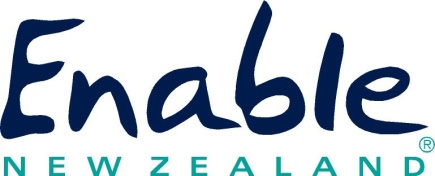 ENAH104TERMS AND CONDITIONSmoh.processing@enable.co.nz                                         0800 171 995 TERMS AND CONDITIONSmoh.processing@enable.co.nz                                         0800 171 995 TERMS AND CONDITIONSmoh.processing@enable.co.nz                                         0800 171 995 TERMS AND CONDITIONSmoh.processing@enable.co.nz                                         0800 171 995 TERMS AND CONDITIONSmoh.processing@enable.co.nz                                         0800 171 995 TERMS AND CONDITIONSmoh.processing@enable.co.nz                                         0800 171 995 To be completed by the client prior to any housing modifications being started.To be completed by the client prior to any housing modifications being started.To be completed by the client prior to any housing modifications being started.To be completed by the client prior to any housing modifications being started.To be completed by the client prior to any housing modifications being started.To be completed by the client prior to any housing modifications being started.To be completed by the client prior to any housing modifications being started.To be completed by the client prior to any housing modifications being started.To be completed by the client prior to any housing modifications being started.To be completed by the client prior to any housing modifications being started.Client Name YOU ARE MAKING THIS APPLICATION IN THE KNOWLEDGE THAT:YOU ARE MAKING THIS APPLICATION IN THE KNOWLEDGE THAT:YOU ARE MAKING THIS APPLICATION IN THE KNOWLEDGE THAT:YOU ARE MAKING THIS APPLICATION IN THE KNOWLEDGE THAT:YOU ARE MAKING THIS APPLICATION IN THE KNOWLEDGE THAT:YOU ARE MAKING THIS APPLICATION IN THE KNOWLEDGE THAT:YOU ARE MAKING THIS APPLICATION IN THE KNOWLEDGE THAT:YOU ARE MAKING THIS APPLICATION IN THE KNOWLEDGE THAT:YOU ARE MAKING THIS APPLICATION IN THE KNOWLEDGE THAT:YOU ARE MAKING THIS APPLICATION IN THE KNOWLEDGE THAT:You have a disability which is likely to continue for a minimum of 6 months AND you do not have any entitlement to payment through the Accident Insurance Act (ACC) 1998.You are a New Zealand Resident or qualify under a reciprocal funding agreement.The funds will be used to pay for the recommended essential disability related modifications.If you do not own the home that is to be modified, you will seek written approval for the modifications from the registered property owner.Where application totals (including the sum of previous applications) exceed $8076 (incl GST), you must be willing to undergo an Income and Asset test conducted by Work and Income New . This will determine the sum over and above $8076 (incl GST) to which you will be entitled to receive.Where the Income and Asset test determines that you are required to contribute towards the cost of the modifications, this must be paid directly to the contractor, and will constitute a separate contract between you and the contractor.Note: All repairs and maintenance are the property owner’s responsibility.Further applications for Housing Modifications will not be considered unless extenuating circumstances exist.If any of these Terms and Conditions are not met or kept by you, you may be required to repay part or all of the expenses incurred.No reimbursement will be paid retrospectively for any work undertaken unless written budget approval has been obtained from Enable New Zealand.For any modifications that include any of the following equipment: low rise lifts, hoists, modular ramps.  When you no longer require the equipment or when it is no longer meeting your needs, it must be returned to Enable New Zealand so that it can be re-issued. Enable  or the Assessment Service should be advised when the equipment is no longer required and arrangements will be made for its removal.  The full cost of removal and make good will be met by Enable New Zealand. In situations where you have made a contribution toward the cost of the equipment, you should be aware that the equipment belongs to the Ministry of Health.  No reimbursement will be made for any contribution you have made.You have read and understood the statement regarding the Privacy Act and consent to the information being used as described.You have sighted the preliminary drawings/plans and agree with the proposed solution.Note:Enable  will provide the Ministry of Health with information about the services you may receive.  You have the right to access the information held about you and have the right to have any corrections made to this information.  The Ministry of Health acknowledges that under the Health Information Privacy Code (1994) all information will be received in the strictest confidence.You have a disability which is likely to continue for a minimum of 6 months AND you do not have any entitlement to payment through the Accident Insurance Act (ACC) 1998.You are a New Zealand Resident or qualify under a reciprocal funding agreement.The funds will be used to pay for the recommended essential disability related modifications.If you do not own the home that is to be modified, you will seek written approval for the modifications from the registered property owner.Where application totals (including the sum of previous applications) exceed $8076 (incl GST), you must be willing to undergo an Income and Asset test conducted by Work and Income New . This will determine the sum over and above $8076 (incl GST) to which you will be entitled to receive.Where the Income and Asset test determines that you are required to contribute towards the cost of the modifications, this must be paid directly to the contractor, and will constitute a separate contract between you and the contractor.Note: All repairs and maintenance are the property owner’s responsibility.Further applications for Housing Modifications will not be considered unless extenuating circumstances exist.If any of these Terms and Conditions are not met or kept by you, you may be required to repay part or all of the expenses incurred.No reimbursement will be paid retrospectively for any work undertaken unless written budget approval has been obtained from Enable New Zealand.For any modifications that include any of the following equipment: low rise lifts, hoists, modular ramps.  When you no longer require the equipment or when it is no longer meeting your needs, it must be returned to Enable New Zealand so that it can be re-issued. Enable  or the Assessment Service should be advised when the equipment is no longer required and arrangements will be made for its removal.  The full cost of removal and make good will be met by Enable New Zealand. In situations where you have made a contribution toward the cost of the equipment, you should be aware that the equipment belongs to the Ministry of Health.  No reimbursement will be made for any contribution you have made.You have read and understood the statement regarding the Privacy Act and consent to the information being used as described.You have sighted the preliminary drawings/plans and agree with the proposed solution.Note:Enable  will provide the Ministry of Health with information about the services you may receive.  You have the right to access the information held about you and have the right to have any corrections made to this information.  The Ministry of Health acknowledges that under the Health Information Privacy Code (1994) all information will be received in the strictest confidence.You have a disability which is likely to continue for a minimum of 6 months AND you do not have any entitlement to payment through the Accident Insurance Act (ACC) 1998.You are a New Zealand Resident or qualify under a reciprocal funding agreement.The funds will be used to pay for the recommended essential disability related modifications.If you do not own the home that is to be modified, you will seek written approval for the modifications from the registered property owner.Where application totals (including the sum of previous applications) exceed $8076 (incl GST), you must be willing to undergo an Income and Asset test conducted by Work and Income New . This will determine the sum over and above $8076 (incl GST) to which you will be entitled to receive.Where the Income and Asset test determines that you are required to contribute towards the cost of the modifications, this must be paid directly to the contractor, and will constitute a separate contract between you and the contractor.Note: All repairs and maintenance are the property owner’s responsibility.Further applications for Housing Modifications will not be considered unless extenuating circumstances exist.If any of these Terms and Conditions are not met or kept by you, you may be required to repay part or all of the expenses incurred.No reimbursement will be paid retrospectively for any work undertaken unless written budget approval has been obtained from Enable New Zealand.For any modifications that include any of the following equipment: low rise lifts, hoists, modular ramps.  When you no longer require the equipment or when it is no longer meeting your needs, it must be returned to Enable New Zealand so that it can be re-issued. Enable  or the Assessment Service should be advised when the equipment is no longer required and arrangements will be made for its removal.  The full cost of removal and make good will be met by Enable New Zealand. In situations where you have made a contribution toward the cost of the equipment, you should be aware that the equipment belongs to the Ministry of Health.  No reimbursement will be made for any contribution you have made.You have read and understood the statement regarding the Privacy Act and consent to the information being used as described.You have sighted the preliminary drawings/plans and agree with the proposed solution.Note:Enable  will provide the Ministry of Health with information about the services you may receive.  You have the right to access the information held about you and have the right to have any corrections made to this information.  The Ministry of Health acknowledges that under the Health Information Privacy Code (1994) all information will be received in the strictest confidence.You have a disability which is likely to continue for a minimum of 6 months AND you do not have any entitlement to payment through the Accident Insurance Act (ACC) 1998.You are a New Zealand Resident or qualify under a reciprocal funding agreement.The funds will be used to pay for the recommended essential disability related modifications.If you do not own the home that is to be modified, you will seek written approval for the modifications from the registered property owner.Where application totals (including the sum of previous applications) exceed $8076 (incl GST), you must be willing to undergo an Income and Asset test conducted by Work and Income New . This will determine the sum over and above $8076 (incl GST) to which you will be entitled to receive.Where the Income and Asset test determines that you are required to contribute towards the cost of the modifications, this must be paid directly to the contractor, and will constitute a separate contract between you and the contractor.Note: All repairs and maintenance are the property owner’s responsibility.Further applications for Housing Modifications will not be considered unless extenuating circumstances exist.If any of these Terms and Conditions are not met or kept by you, you may be required to repay part or all of the expenses incurred.No reimbursement will be paid retrospectively for any work undertaken unless written budget approval has been obtained from Enable New Zealand.For any modifications that include any of the following equipment: low rise lifts, hoists, modular ramps.  When you no longer require the equipment or when it is no longer meeting your needs, it must be returned to Enable New Zealand so that it can be re-issued. Enable  or the Assessment Service should be advised when the equipment is no longer required and arrangements will be made for its removal.  The full cost of removal and make good will be met by Enable New Zealand. In situations where you have made a contribution toward the cost of the equipment, you should be aware that the equipment belongs to the Ministry of Health.  No reimbursement will be made for any contribution you have made.You have read and understood the statement regarding the Privacy Act and consent to the information being used as described.You have sighted the preliminary drawings/plans and agree with the proposed solution.Note:Enable  will provide the Ministry of Health with information about the services you may receive.  You have the right to access the information held about you and have the right to have any corrections made to this information.  The Ministry of Health acknowledges that under the Health Information Privacy Code (1994) all information will be received in the strictest confidence.You have a disability which is likely to continue for a minimum of 6 months AND you do not have any entitlement to payment through the Accident Insurance Act (ACC) 1998.You are a New Zealand Resident or qualify under a reciprocal funding agreement.The funds will be used to pay for the recommended essential disability related modifications.If you do not own the home that is to be modified, you will seek written approval for the modifications from the registered property owner.Where application totals (including the sum of previous applications) exceed $8076 (incl GST), you must be willing to undergo an Income and Asset test conducted by Work and Income New . This will determine the sum over and above $8076 (incl GST) to which you will be entitled to receive.Where the Income and Asset test determines that you are required to contribute towards the cost of the modifications, this must be paid directly to the contractor, and will constitute a separate contract between you and the contractor.Note: All repairs and maintenance are the property owner’s responsibility.Further applications for Housing Modifications will not be considered unless extenuating circumstances exist.If any of these Terms and Conditions are not met or kept by you, you may be required to repay part or all of the expenses incurred.No reimbursement will be paid retrospectively for any work undertaken unless written budget approval has been obtained from Enable New Zealand.For any modifications that include any of the following equipment: low rise lifts, hoists, modular ramps.  When you no longer require the equipment or when it is no longer meeting your needs, it must be returned to Enable New Zealand so that it can be re-issued. Enable  or the Assessment Service should be advised when the equipment is no longer required and arrangements will be made for its removal.  The full cost of removal and make good will be met by Enable New Zealand. In situations where you have made a contribution toward the cost of the equipment, you should be aware that the equipment belongs to the Ministry of Health.  No reimbursement will be made for any contribution you have made.You have read and understood the statement regarding the Privacy Act and consent to the information being used as described.You have sighted the preliminary drawings/plans and agree with the proposed solution.Note:Enable  will provide the Ministry of Health with information about the services you may receive.  You have the right to access the information held about you and have the right to have any corrections made to this information.  The Ministry of Health acknowledges that under the Health Information Privacy Code (1994) all information will be received in the strictest confidence.You have a disability which is likely to continue for a minimum of 6 months AND you do not have any entitlement to payment through the Accident Insurance Act (ACC) 1998.You are a New Zealand Resident or qualify under a reciprocal funding agreement.The funds will be used to pay for the recommended essential disability related modifications.If you do not own the home that is to be modified, you will seek written approval for the modifications from the registered property owner.Where application totals (including the sum of previous applications) exceed $8076 (incl GST), you must be willing to undergo an Income and Asset test conducted by Work and Income New . This will determine the sum over and above $8076 (incl GST) to which you will be entitled to receive.Where the Income and Asset test determines that you are required to contribute towards the cost of the modifications, this must be paid directly to the contractor, and will constitute a separate contract between you and the contractor.Note: All repairs and maintenance are the property owner’s responsibility.Further applications for Housing Modifications will not be considered unless extenuating circumstances exist.If any of these Terms and Conditions are not met or kept by you, you may be required to repay part or all of the expenses incurred.No reimbursement will be paid retrospectively for any work undertaken unless written budget approval has been obtained from Enable New Zealand.For any modifications that include any of the following equipment: low rise lifts, hoists, modular ramps.  When you no longer require the equipment or when it is no longer meeting your needs, it must be returned to Enable New Zealand so that it can be re-issued. Enable  or the Assessment Service should be advised when the equipment is no longer required and arrangements will be made for its removal.  The full cost of removal and make good will be met by Enable New Zealand. In situations where you have made a contribution toward the cost of the equipment, you should be aware that the equipment belongs to the Ministry of Health.  No reimbursement will be made for any contribution you have made.You have read and understood the statement regarding the Privacy Act and consent to the information being used as described.You have sighted the preliminary drawings/plans and agree with the proposed solution.Note:Enable  will provide the Ministry of Health with information about the services you may receive.  You have the right to access the information held about you and have the right to have any corrections made to this information.  The Ministry of Health acknowledges that under the Health Information Privacy Code (1994) all information will be received in the strictest confidence.You have a disability which is likely to continue for a minimum of 6 months AND you do not have any entitlement to payment through the Accident Insurance Act (ACC) 1998.You are a New Zealand Resident or qualify under a reciprocal funding agreement.The funds will be used to pay for the recommended essential disability related modifications.If you do not own the home that is to be modified, you will seek written approval for the modifications from the registered property owner.Where application totals (including the sum of previous applications) exceed $8076 (incl GST), you must be willing to undergo an Income and Asset test conducted by Work and Income New . This will determine the sum over and above $8076 (incl GST) to which you will be entitled to receive.Where the Income and Asset test determines that you are required to contribute towards the cost of the modifications, this must be paid directly to the contractor, and will constitute a separate contract between you and the contractor.Note: All repairs and maintenance are the property owner’s responsibility.Further applications for Housing Modifications will not be considered unless extenuating circumstances exist.If any of these Terms and Conditions are not met or kept by you, you may be required to repay part or all of the expenses incurred.No reimbursement will be paid retrospectively for any work undertaken unless written budget approval has been obtained from Enable New Zealand.For any modifications that include any of the following equipment: low rise lifts, hoists, modular ramps.  When you no longer require the equipment or when it is no longer meeting your needs, it must be returned to Enable New Zealand so that it can be re-issued. Enable  or the Assessment Service should be advised when the equipment is no longer required and arrangements will be made for its removal.  The full cost of removal and make good will be met by Enable New Zealand. In situations where you have made a contribution toward the cost of the equipment, you should be aware that the equipment belongs to the Ministry of Health.  No reimbursement will be made for any contribution you have made.You have read and understood the statement regarding the Privacy Act and consent to the information being used as described.You have sighted the preliminary drawings/plans and agree with the proposed solution.Note:Enable  will provide the Ministry of Health with information about the services you may receive.  You have the right to access the information held about you and have the right to have any corrections made to this information.  The Ministry of Health acknowledges that under the Health Information Privacy Code (1994) all information will be received in the strictest confidence.You have a disability which is likely to continue for a minimum of 6 months AND you do not have any entitlement to payment through the Accident Insurance Act (ACC) 1998.You are a New Zealand Resident or qualify under a reciprocal funding agreement.The funds will be used to pay for the recommended essential disability related modifications.If you do not own the home that is to be modified, you will seek written approval for the modifications from the registered property owner.Where application totals (including the sum of previous applications) exceed $8076 (incl GST), you must be willing to undergo an Income and Asset test conducted by Work and Income New . This will determine the sum over and above $8076 (incl GST) to which you will be entitled to receive.Where the Income and Asset test determines that you are required to contribute towards the cost of the modifications, this must be paid directly to the contractor, and will constitute a separate contract between you and the contractor.Note: All repairs and maintenance are the property owner’s responsibility.Further applications for Housing Modifications will not be considered unless extenuating circumstances exist.If any of these Terms and Conditions are not met or kept by you, you may be required to repay part or all of the expenses incurred.No reimbursement will be paid retrospectively for any work undertaken unless written budget approval has been obtained from Enable New Zealand.For any modifications that include any of the following equipment: low rise lifts, hoists, modular ramps.  When you no longer require the equipment or when it is no longer meeting your needs, it must be returned to Enable New Zealand so that it can be re-issued. Enable  or the Assessment Service should be advised when the equipment is no longer required and arrangements will be made for its removal.  The full cost of removal and make good will be met by Enable New Zealand. In situations where you have made a contribution toward the cost of the equipment, you should be aware that the equipment belongs to the Ministry of Health.  No reimbursement will be made for any contribution you have made.You have read and understood the statement regarding the Privacy Act and consent to the information being used as described.You have sighted the preliminary drawings/plans and agree with the proposed solution.Note:Enable  will provide the Ministry of Health with information about the services you may receive.  You have the right to access the information held about you and have the right to have any corrections made to this information.  The Ministry of Health acknowledges that under the Health Information Privacy Code (1994) all information will be received in the strictest confidence.You have a disability which is likely to continue for a minimum of 6 months AND you do not have any entitlement to payment through the Accident Insurance Act (ACC) 1998.You are a New Zealand Resident or qualify under a reciprocal funding agreement.The funds will be used to pay for the recommended essential disability related modifications.If you do not own the home that is to be modified, you will seek written approval for the modifications from the registered property owner.Where application totals (including the sum of previous applications) exceed $8076 (incl GST), you must be willing to undergo an Income and Asset test conducted by Work and Income New . This will determine the sum over and above $8076 (incl GST) to which you will be entitled to receive.Where the Income and Asset test determines that you are required to contribute towards the cost of the modifications, this must be paid directly to the contractor, and will constitute a separate contract between you and the contractor.Note: All repairs and maintenance are the property owner’s responsibility.Further applications for Housing Modifications will not be considered unless extenuating circumstances exist.If any of these Terms and Conditions are not met or kept by you, you may be required to repay part or all of the expenses incurred.No reimbursement will be paid retrospectively for any work undertaken unless written budget approval has been obtained from Enable New Zealand.For any modifications that include any of the following equipment: low rise lifts, hoists, modular ramps.  When you no longer require the equipment or when it is no longer meeting your needs, it must be returned to Enable New Zealand so that it can be re-issued. Enable  or the Assessment Service should be advised when the equipment is no longer required and arrangements will be made for its removal.  The full cost of removal and make good will be met by Enable New Zealand. In situations where you have made a contribution toward the cost of the equipment, you should be aware that the equipment belongs to the Ministry of Health.  No reimbursement will be made for any contribution you have made.You have read and understood the statement regarding the Privacy Act and consent to the information being used as described.You have sighted the preliminary drawings/plans and agree with the proposed solution.Note:Enable  will provide the Ministry of Health with information about the services you may receive.  You have the right to access the information held about you and have the right to have any corrections made to this information.  The Ministry of Health acknowledges that under the Health Information Privacy Code (1994) all information will be received in the strictest confidence.You have a disability which is likely to continue for a minimum of 6 months AND you do not have any entitlement to payment through the Accident Insurance Act (ACC) 1998.You are a New Zealand Resident or qualify under a reciprocal funding agreement.The funds will be used to pay for the recommended essential disability related modifications.If you do not own the home that is to be modified, you will seek written approval for the modifications from the registered property owner.Where application totals (including the sum of previous applications) exceed $8076 (incl GST), you must be willing to undergo an Income and Asset test conducted by Work and Income New . This will determine the sum over and above $8076 (incl GST) to which you will be entitled to receive.Where the Income and Asset test determines that you are required to contribute towards the cost of the modifications, this must be paid directly to the contractor, and will constitute a separate contract between you and the contractor.Note: All repairs and maintenance are the property owner’s responsibility.Further applications for Housing Modifications will not be considered unless extenuating circumstances exist.If any of these Terms and Conditions are not met or kept by you, you may be required to repay part or all of the expenses incurred.No reimbursement will be paid retrospectively for any work undertaken unless written budget approval has been obtained from Enable New Zealand.For any modifications that include any of the following equipment: low rise lifts, hoists, modular ramps.  When you no longer require the equipment or when it is no longer meeting your needs, it must be returned to Enable New Zealand so that it can be re-issued. Enable  or the Assessment Service should be advised when the equipment is no longer required and arrangements will be made for its removal.  The full cost of removal and make good will be met by Enable New Zealand. In situations where you have made a contribution toward the cost of the equipment, you should be aware that the equipment belongs to the Ministry of Health.  No reimbursement will be made for any contribution you have made.You have read and understood the statement regarding the Privacy Act and consent to the information being used as described.You have sighted the preliminary drawings/plans and agree with the proposed solution.Note:Enable  will provide the Ministry of Health with information about the services you may receive.  You have the right to access the information held about you and have the right to have any corrections made to this information.  The Ministry of Health acknowledges that under the Health Information Privacy Code (1994) all information will be received in the strictest confidence.CLIENT SIGNATURECLIENT SIGNATURECLIENT SIGNATURECLIENT SIGNATURECLIENT SIGNATURECLIENT SIGNATURECLIENT SIGNATURECLIENT SIGNATURECLIENT SIGNATURECLIENT SIGNATUREI declare that the information in this housing modification application is true.  I have read, understood and agree to the Terms and Conditions regarding the housing modifications grant including the use of this information.I declare that the information in this housing modification application is true.  I have read, understood and agree to the Terms and Conditions regarding the housing modifications grant including the use of this information.I declare that the information in this housing modification application is true.  I have read, understood and agree to the Terms and Conditions regarding the housing modifications grant including the use of this information.I declare that the information in this housing modification application is true.  I have read, understood and agree to the Terms and Conditions regarding the housing modifications grant including the use of this information.I declare that the information in this housing modification application is true.  I have read, understood and agree to the Terms and Conditions regarding the housing modifications grant including the use of this information.I declare that the information in this housing modification application is true.  I have read, understood and agree to the Terms and Conditions regarding the housing modifications grant including the use of this information.I declare that the information in this housing modification application is true.  I have read, understood and agree to the Terms and Conditions regarding the housing modifications grant including the use of this information.I declare that the information in this housing modification application is true.  I have read, understood and agree to the Terms and Conditions regarding the housing modifications grant including the use of this information.I declare that the information in this housing modification application is true.  I have read, understood and agree to the Terms and Conditions regarding the housing modifications grant including the use of this information.I declare that the information in this housing modification application is true.  I have read, understood and agree to the Terms and Conditions regarding the housing modifications grant including the use of this information.The signature of the guardian/agent is required when the person named as the client is under 16 years, or is unable to complete and /or sign this application The signature of the guardian/agent is required when the person named as the client is under 16 years, or is unable to complete and /or sign this application The signature of the guardian/agent is required when the person named as the client is under 16 years, or is unable to complete and /or sign this application The signature of the guardian/agent is required when the person named as the client is under 16 years, or is unable to complete and /or sign this application The signature of the guardian/agent is required when the person named as the client is under 16 years, or is unable to complete and /or sign this application Client Signature Date   /  /    Name of the person signingName of the person signingRelationship to clientRelationship to client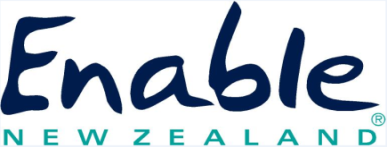 ENAH104PROPERTY OWNER APPROVALmoh.processing@enable.co.nz                                0800 171 995PROPERTY OWNER APPROVALmoh.processing@enable.co.nz                                0800 171 995PROPERTY OWNER APPROVALmoh.processing@enable.co.nz                                0800 171 995PROPERTY OWNER APPROVALmoh.processing@enable.co.nz                                0800 171 995PROPERTY OWNER APPROVALmoh.processing@enable.co.nz                                0800 171 995PROPERTY OWNER APPROVALmoh.processing@enable.co.nz                                0800 171 995PROPERTY OWNER APPROVALmoh.processing@enable.co.nz                                0800 171 995PROPERTY OWNER APPROVALmoh.processing@enable.co.nz                                0800 171 995PROPERTY OWNER APPROVALmoh.processing@enable.co.nz                                0800 171 995PROPERTY OWNER APPROVALmoh.processing@enable.co.nz                                0800 171 995PROPERTY OWNER APPROVALmoh.processing@enable.co.nz                                0800 171 995This section must be completed by the Registered Property Owner and/or their authorised agent for all housing modifications undertaken by Enable New Zealand for the Ministry of Health.This section must be completed by the Registered Property Owner and/or their authorised agent for all housing modifications undertaken by Enable New Zealand for the Ministry of Health.This section must be completed by the Registered Property Owner and/or their authorised agent for all housing modifications undertaken by Enable New Zealand for the Ministry of Health.This section must be completed by the Registered Property Owner and/or their authorised agent for all housing modifications undertaken by Enable New Zealand for the Ministry of Health.This section must be completed by the Registered Property Owner and/or their authorised agent for all housing modifications undertaken by Enable New Zealand for the Ministry of Health.This section must be completed by the Registered Property Owner and/or their authorised agent for all housing modifications undertaken by Enable New Zealand for the Ministry of Health.This section must be completed by the Registered Property Owner and/or their authorised agent for all housing modifications undertaken by Enable New Zealand for the Ministry of Health.This section must be completed by the Registered Property Owner and/or their authorised agent for all housing modifications undertaken by Enable New Zealand for the Ministry of Health.This section must be completed by the Registered Property Owner and/or their authorised agent for all housing modifications undertaken by Enable New Zealand for the Ministry of Health.This section must be completed by the Registered Property Owner and/or their authorised agent for all housing modifications undertaken by Enable New Zealand for the Ministry of Health.This section must be completed by the Registered Property Owner and/or their authorised agent for all housing modifications undertaken by Enable New Zealand for the Ministry of Health.This section must be completed by the Registered Property Owner and/or their authorised agent for all housing modifications undertaken by Enable New Zealand for the Ministry of Health.This section must be completed by the Registered Property Owner and/or their authorised agent for all housing modifications undertaken by Enable New Zealand for the Ministry of Health.This section must be completed by the Registered Property Owner and/or their authorised agent for all housing modifications undertaken by Enable New Zealand for the Ministry of Health.This section must be completed by the Registered Property Owner and/or their authorised agent for all housing modifications undertaken by Enable New Zealand for the Ministry of Health.This section must be completed by the Registered Property Owner and/or their authorised agent for all housing modifications undertaken by Enable New Zealand for the Ministry of Health.This section must be completed by the Registered Property Owner and/or their authorised agent for all housing modifications undertaken by Enable New Zealand for the Ministry of Health.This section must be completed by the Registered Property Owner and/or their authorised agent for all housing modifications undertaken by Enable New Zealand for the Ministry of Health.This section must be completed by the Registered Property Owner and/or their authorised agent for all housing modifications undertaken by Enable New Zealand for the Ministry of Health.Client Name Client Name Client Name Client Name As the legal owner of the property you must approve of any modifications prior to any work commencing.As the legal owner of the property you must approve of any modifications prior to any work commencing.As the legal owner of the property you must approve of any modifications prior to any work commencing.As the legal owner of the property you must approve of any modifications prior to any work commencing.As the legal owner of the property you must approve of any modifications prior to any work commencing.As the legal owner of the property you must approve of any modifications prior to any work commencing.As the legal owner of the property you must approve of any modifications prior to any work commencing.As the legal owner of the property you must approve of any modifications prior to any work commencing.As the legal owner of the property you must approve of any modifications prior to any work commencing.As the legal owner of the property you must approve of any modifications prior to any work commencing.As the legal owner of the property you must approve of any modifications prior to any work commencing.As the legal owner of the property you must approve of any modifications prior to any work commencing.As the legal owner of the property you must approve of any modifications prior to any work commencing.As the legal owner of the property you must approve of any modifications prior to any work commencing.As the legal owner of the property you must approve of any modifications prior to any work commencing.As the legal owner of the property you must approve of any modifications prior to any work commencing.As the legal owner of the property you must approve of any modifications prior to any work commencing.As the legal owner of the property you must approve of any modifications prior to any work commencing.As the legal owner of the property you must approve of any modifications prior to any work commencing.Please take time to examine the concept sketch/plans of the proposed modifications and ensure these meet your approval. If you approve of the proposed modifications please complete this form and return it to the  Assessor.Note:  As the legal property owner you are aware that:If you have any queries or issues regarding the work that is being proposed you should contact the EMS Assessor to discuss these.Only essential disability related modification applications that meet the Ministry of Health criteria will be considered.All costs associated with repairs and maintenance are the responsibility of the property owner, this can include upgrading work on water systems and issues relating to water pressure, rotten floor boards etc.Redecoration of the entire area is not allowed for. Only minimal make good to the immediate area affected by the modifications is approved by Enable New Zealand.Please notify the  Assessor immediately (in writing) if you wish to:Retain any demolition materials or fittings no longer required for the proposed modifications.Vary or pay for upgrading the specifications of the proposed solution.Please take time to examine the concept sketch/plans of the proposed modifications and ensure these meet your approval. If you approve of the proposed modifications please complete this form and return it to the  Assessor.Note:  As the legal property owner you are aware that:If you have any queries or issues regarding the work that is being proposed you should contact the EMS Assessor to discuss these.Only essential disability related modification applications that meet the Ministry of Health criteria will be considered.All costs associated with repairs and maintenance are the responsibility of the property owner, this can include upgrading work on water systems and issues relating to water pressure, rotten floor boards etc.Redecoration of the entire area is not allowed for. Only minimal make good to the immediate area affected by the modifications is approved by Enable New Zealand.Please notify the  Assessor immediately (in writing) if you wish to:Retain any demolition materials or fittings no longer required for the proposed modifications.Vary or pay for upgrading the specifications of the proposed solution.Please take time to examine the concept sketch/plans of the proposed modifications and ensure these meet your approval. If you approve of the proposed modifications please complete this form and return it to the  Assessor.Note:  As the legal property owner you are aware that:If you have any queries or issues regarding the work that is being proposed you should contact the EMS Assessor to discuss these.Only essential disability related modification applications that meet the Ministry of Health criteria will be considered.All costs associated with repairs and maintenance are the responsibility of the property owner, this can include upgrading work on water systems and issues relating to water pressure, rotten floor boards etc.Redecoration of the entire area is not allowed for. Only minimal make good to the immediate area affected by the modifications is approved by Enable New Zealand.Please notify the  Assessor immediately (in writing) if you wish to:Retain any demolition materials or fittings no longer required for the proposed modifications.Vary or pay for upgrading the specifications of the proposed solution.Please take time to examine the concept sketch/plans of the proposed modifications and ensure these meet your approval. If you approve of the proposed modifications please complete this form and return it to the  Assessor.Note:  As the legal property owner you are aware that:If you have any queries or issues regarding the work that is being proposed you should contact the EMS Assessor to discuss these.Only essential disability related modification applications that meet the Ministry of Health criteria will be considered.All costs associated with repairs and maintenance are the responsibility of the property owner, this can include upgrading work on water systems and issues relating to water pressure, rotten floor boards etc.Redecoration of the entire area is not allowed for. Only minimal make good to the immediate area affected by the modifications is approved by Enable New Zealand.Please notify the  Assessor immediately (in writing) if you wish to:Retain any demolition materials or fittings no longer required for the proposed modifications.Vary or pay for upgrading the specifications of the proposed solution.Please take time to examine the concept sketch/plans of the proposed modifications and ensure these meet your approval. If you approve of the proposed modifications please complete this form and return it to the  Assessor.Note:  As the legal property owner you are aware that:If you have any queries or issues regarding the work that is being proposed you should contact the EMS Assessor to discuss these.Only essential disability related modification applications that meet the Ministry of Health criteria will be considered.All costs associated with repairs and maintenance are the responsibility of the property owner, this can include upgrading work on water systems and issues relating to water pressure, rotten floor boards etc.Redecoration of the entire area is not allowed for. Only minimal make good to the immediate area affected by the modifications is approved by Enable New Zealand.Please notify the  Assessor immediately (in writing) if you wish to:Retain any demolition materials or fittings no longer required for the proposed modifications.Vary or pay for upgrading the specifications of the proposed solution.Please take time to examine the concept sketch/plans of the proposed modifications and ensure these meet your approval. If you approve of the proposed modifications please complete this form and return it to the  Assessor.Note:  As the legal property owner you are aware that:If you have any queries or issues regarding the work that is being proposed you should contact the EMS Assessor to discuss these.Only essential disability related modification applications that meet the Ministry of Health criteria will be considered.All costs associated with repairs and maintenance are the responsibility of the property owner, this can include upgrading work on water systems and issues relating to water pressure, rotten floor boards etc.Redecoration of the entire area is not allowed for. Only minimal make good to the immediate area affected by the modifications is approved by Enable New Zealand.Please notify the  Assessor immediately (in writing) if you wish to:Retain any demolition materials or fittings no longer required for the proposed modifications.Vary or pay for upgrading the specifications of the proposed solution.Please take time to examine the concept sketch/plans of the proposed modifications and ensure these meet your approval. If you approve of the proposed modifications please complete this form and return it to the  Assessor.Note:  As the legal property owner you are aware that:If you have any queries or issues regarding the work that is being proposed you should contact the EMS Assessor to discuss these.Only essential disability related modification applications that meet the Ministry of Health criteria will be considered.All costs associated with repairs and maintenance are the responsibility of the property owner, this can include upgrading work on water systems and issues relating to water pressure, rotten floor boards etc.Redecoration of the entire area is not allowed for. Only minimal make good to the immediate area affected by the modifications is approved by Enable New Zealand.Please notify the  Assessor immediately (in writing) if you wish to:Retain any demolition materials or fittings no longer required for the proposed modifications.Vary or pay for upgrading the specifications of the proposed solution.Please take time to examine the concept sketch/plans of the proposed modifications and ensure these meet your approval. If you approve of the proposed modifications please complete this form and return it to the  Assessor.Note:  As the legal property owner you are aware that:If you have any queries or issues regarding the work that is being proposed you should contact the EMS Assessor to discuss these.Only essential disability related modification applications that meet the Ministry of Health criteria will be considered.All costs associated with repairs and maintenance are the responsibility of the property owner, this can include upgrading work on water systems and issues relating to water pressure, rotten floor boards etc.Redecoration of the entire area is not allowed for. Only minimal make good to the immediate area affected by the modifications is approved by Enable New Zealand.Please notify the  Assessor immediately (in writing) if you wish to:Retain any demolition materials or fittings no longer required for the proposed modifications.Vary or pay for upgrading the specifications of the proposed solution.Please take time to examine the concept sketch/plans of the proposed modifications and ensure these meet your approval. If you approve of the proposed modifications please complete this form and return it to the  Assessor.Note:  As the legal property owner you are aware that:If you have any queries or issues regarding the work that is being proposed you should contact the EMS Assessor to discuss these.Only essential disability related modification applications that meet the Ministry of Health criteria will be considered.All costs associated with repairs and maintenance are the responsibility of the property owner, this can include upgrading work on water systems and issues relating to water pressure, rotten floor boards etc.Redecoration of the entire area is not allowed for. Only minimal make good to the immediate area affected by the modifications is approved by Enable New Zealand.Please notify the  Assessor immediately (in writing) if you wish to:Retain any demolition materials or fittings no longer required for the proposed modifications.Vary or pay for upgrading the specifications of the proposed solution.Please take time to examine the concept sketch/plans of the proposed modifications and ensure these meet your approval. If you approve of the proposed modifications please complete this form and return it to the  Assessor.Note:  As the legal property owner you are aware that:If you have any queries or issues regarding the work that is being proposed you should contact the EMS Assessor to discuss these.Only essential disability related modification applications that meet the Ministry of Health criteria will be considered.All costs associated with repairs and maintenance are the responsibility of the property owner, this can include upgrading work on water systems and issues relating to water pressure, rotten floor boards etc.Redecoration of the entire area is not allowed for. Only minimal make good to the immediate area affected by the modifications is approved by Enable New Zealand.Please notify the  Assessor immediately (in writing) if you wish to:Retain any demolition materials or fittings no longer required for the proposed modifications.Vary or pay for upgrading the specifications of the proposed solution.Please take time to examine the concept sketch/plans of the proposed modifications and ensure these meet your approval. If you approve of the proposed modifications please complete this form and return it to the  Assessor.Note:  As the legal property owner you are aware that:If you have any queries or issues regarding the work that is being proposed you should contact the EMS Assessor to discuss these.Only essential disability related modification applications that meet the Ministry of Health criteria will be considered.All costs associated with repairs and maintenance are the responsibility of the property owner, this can include upgrading work on water systems and issues relating to water pressure, rotten floor boards etc.Redecoration of the entire area is not allowed for. Only minimal make good to the immediate area affected by the modifications is approved by Enable New Zealand.Please notify the  Assessor immediately (in writing) if you wish to:Retain any demolition materials or fittings no longer required for the proposed modifications.Vary or pay for upgrading the specifications of the proposed solution.Please take time to examine the concept sketch/plans of the proposed modifications and ensure these meet your approval. If you approve of the proposed modifications please complete this form and return it to the  Assessor.Note:  As the legal property owner you are aware that:If you have any queries or issues regarding the work that is being proposed you should contact the EMS Assessor to discuss these.Only essential disability related modification applications that meet the Ministry of Health criteria will be considered.All costs associated with repairs and maintenance are the responsibility of the property owner, this can include upgrading work on water systems and issues relating to water pressure, rotten floor boards etc.Redecoration of the entire area is not allowed for. Only minimal make good to the immediate area affected by the modifications is approved by Enable New Zealand.Please notify the  Assessor immediately (in writing) if you wish to:Retain any demolition materials or fittings no longer required for the proposed modifications.Vary or pay for upgrading the specifications of the proposed solution.Please take time to examine the concept sketch/plans of the proposed modifications and ensure these meet your approval. If you approve of the proposed modifications please complete this form and return it to the  Assessor.Note:  As the legal property owner you are aware that:If you have any queries or issues regarding the work that is being proposed you should contact the EMS Assessor to discuss these.Only essential disability related modification applications that meet the Ministry of Health criteria will be considered.All costs associated with repairs and maintenance are the responsibility of the property owner, this can include upgrading work on water systems and issues relating to water pressure, rotten floor boards etc.Redecoration of the entire area is not allowed for. Only minimal make good to the immediate area affected by the modifications is approved by Enable New Zealand.Please notify the  Assessor immediately (in writing) if you wish to:Retain any demolition materials or fittings no longer required for the proposed modifications.Vary or pay for upgrading the specifications of the proposed solution.Please take time to examine the concept sketch/plans of the proposed modifications and ensure these meet your approval. If you approve of the proposed modifications please complete this form and return it to the  Assessor.Note:  As the legal property owner you are aware that:If you have any queries or issues regarding the work that is being proposed you should contact the EMS Assessor to discuss these.Only essential disability related modification applications that meet the Ministry of Health criteria will be considered.All costs associated with repairs and maintenance are the responsibility of the property owner, this can include upgrading work on water systems and issues relating to water pressure, rotten floor boards etc.Redecoration of the entire area is not allowed for. Only minimal make good to the immediate area affected by the modifications is approved by Enable New Zealand.Please notify the  Assessor immediately (in writing) if you wish to:Retain any demolition materials or fittings no longer required for the proposed modifications.Vary or pay for upgrading the specifications of the proposed solution.Please take time to examine the concept sketch/plans of the proposed modifications and ensure these meet your approval. If you approve of the proposed modifications please complete this form and return it to the  Assessor.Note:  As the legal property owner you are aware that:If you have any queries or issues regarding the work that is being proposed you should contact the EMS Assessor to discuss these.Only essential disability related modification applications that meet the Ministry of Health criteria will be considered.All costs associated with repairs and maintenance are the responsibility of the property owner, this can include upgrading work on water systems and issues relating to water pressure, rotten floor boards etc.Redecoration of the entire area is not allowed for. Only minimal make good to the immediate area affected by the modifications is approved by Enable New Zealand.Please notify the  Assessor immediately (in writing) if you wish to:Retain any demolition materials or fittings no longer required for the proposed modifications.Vary or pay for upgrading the specifications of the proposed solution.Please take time to examine the concept sketch/plans of the proposed modifications and ensure these meet your approval. If you approve of the proposed modifications please complete this form and return it to the  Assessor.Note:  As the legal property owner you are aware that:If you have any queries or issues regarding the work that is being proposed you should contact the EMS Assessor to discuss these.Only essential disability related modification applications that meet the Ministry of Health criteria will be considered.All costs associated with repairs and maintenance are the responsibility of the property owner, this can include upgrading work on water systems and issues relating to water pressure, rotten floor boards etc.Redecoration of the entire area is not allowed for. Only minimal make good to the immediate area affected by the modifications is approved by Enable New Zealand.Please notify the  Assessor immediately (in writing) if you wish to:Retain any demolition materials or fittings no longer required for the proposed modifications.Vary or pay for upgrading the specifications of the proposed solution.Please take time to examine the concept sketch/plans of the proposed modifications and ensure these meet your approval. If you approve of the proposed modifications please complete this form and return it to the  Assessor.Note:  As the legal property owner you are aware that:If you have any queries or issues regarding the work that is being proposed you should contact the EMS Assessor to discuss these.Only essential disability related modification applications that meet the Ministry of Health criteria will be considered.All costs associated with repairs and maintenance are the responsibility of the property owner, this can include upgrading work on water systems and issues relating to water pressure, rotten floor boards etc.Redecoration of the entire area is not allowed for. Only minimal make good to the immediate area affected by the modifications is approved by Enable New Zealand.Please notify the  Assessor immediately (in writing) if you wish to:Retain any demolition materials or fittings no longer required for the proposed modifications.Vary or pay for upgrading the specifications of the proposed solution.Please take time to examine the concept sketch/plans of the proposed modifications and ensure these meet your approval. If you approve of the proposed modifications please complete this form and return it to the  Assessor.Note:  As the legal property owner you are aware that:If you have any queries or issues regarding the work that is being proposed you should contact the EMS Assessor to discuss these.Only essential disability related modification applications that meet the Ministry of Health criteria will be considered.All costs associated with repairs and maintenance are the responsibility of the property owner, this can include upgrading work on water systems and issues relating to water pressure, rotten floor boards etc.Redecoration of the entire area is not allowed for. Only minimal make good to the immediate area affected by the modifications is approved by Enable New Zealand.Please notify the  Assessor immediately (in writing) if you wish to:Retain any demolition materials or fittings no longer required for the proposed modifications.Vary or pay for upgrading the specifications of the proposed solution.Please take time to examine the concept sketch/plans of the proposed modifications and ensure these meet your approval. If you approve of the proposed modifications please complete this form and return it to the  Assessor.Note:  As the legal property owner you are aware that:If you have any queries or issues regarding the work that is being proposed you should contact the EMS Assessor to discuss these.Only essential disability related modification applications that meet the Ministry of Health criteria will be considered.All costs associated with repairs and maintenance are the responsibility of the property owner, this can include upgrading work on water systems and issues relating to water pressure, rotten floor boards etc.Redecoration of the entire area is not allowed for. Only minimal make good to the immediate area affected by the modifications is approved by Enable New Zealand.Please notify the  Assessor immediately (in writing) if you wish to:Retain any demolition materials or fittings no longer required for the proposed modifications.Vary or pay for upgrading the specifications of the proposed solution.PROPERTY OWNER DECLARATIONPROPERTY OWNER DECLARATIONPROPERTY OWNER DECLARATIONPROPERTY OWNER DECLARATIONPROPERTY OWNER DECLARATIONPROPERTY OWNER DECLARATIONPROPERTY OWNER DECLARATIONPROPERTY OWNER DECLARATIONPROPERTY OWNER DECLARATIONPROPERTY OWNER DECLARATIONPROPERTY OWNER DECLARATIONPROPERTY OWNER DECLARATIONPROPERTY OWNER DECLARATIONPROPERTY OWNER DECLARATIONPROPERTY OWNER DECLARATIONPROPERTY OWNER DECLARATIONPROPERTY OWNER DECLARATIONPROPERTY OWNER DECLARATIONPROPERTY OWNER DECLARATIONI have examined the preliminary drawings/plans relating to the proposed housing modifications and give permission for these modifications to be undertaken to this property.I have examined the preliminary drawings/plans relating to the proposed housing modifications and give permission for these modifications to be undertaken to this property.I have examined the preliminary drawings/plans relating to the proposed housing modifications and give permission for these modifications to be undertaken to this property.I have examined the preliminary drawings/plans relating to the proposed housing modifications and give permission for these modifications to be undertaken to this property.I have examined the preliminary drawings/plans relating to the proposed housing modifications and give permission for these modifications to be undertaken to this property.I have examined the preliminary drawings/plans relating to the proposed housing modifications and give permission for these modifications to be undertaken to this property.I have examined the preliminary drawings/plans relating to the proposed housing modifications and give permission for these modifications to be undertaken to this property.I have examined the preliminary drawings/plans relating to the proposed housing modifications and give permission for these modifications to be undertaken to this property.I have examined the preliminary drawings/plans relating to the proposed housing modifications and give permission for these modifications to be undertaken to this property.I have examined the preliminary drawings/plans relating to the proposed housing modifications and give permission for these modifications to be undertaken to this property.I have examined the preliminary drawings/plans relating to the proposed housing modifications and give permission for these modifications to be undertaken to this property.I have examined the preliminary drawings/plans relating to the proposed housing modifications and give permission for these modifications to be undertaken to this property.I have examined the preliminary drawings/plans relating to the proposed housing modifications and give permission for these modifications to be undertaken to this property.I have examined the preliminary drawings/plans relating to the proposed housing modifications and give permission for these modifications to be undertaken to this property.I have examined the preliminary drawings/plans relating to the proposed housing modifications and give permission for these modifications to be undertaken to this property.I have examined the preliminary drawings/plans relating to the proposed housing modifications and give permission for these modifications to be undertaken to this property.I have examined the preliminary drawings/plans relating to the proposed housing modifications and give permission for these modifications to be undertaken to this property.I have examined the preliminary drawings/plans relating to the proposed housing modifications and give permission for these modifications to be undertaken to this property.I have examined the preliminary drawings/plans relating to the proposed housing modifications and give permission for these modifications to be undertaken to this property.*Lot *Lot DPor or                     *legal description                    *legal description                    *legal description                    *legal description                    *legal description                    *legal description                    *legal description                    *legal description                    *legal description                    *legal descriptionValuation assessment number:Valuation assessment number:Valuation assessment number:Valuation assessment number:*legal description of property can be obtained from rate demand or valuation assessment.*legal description of property can be obtained from rate demand or valuation assessment.*legal description of property can be obtained from rate demand or valuation assessment.*legal description of property can be obtained from rate demand or valuation assessment.*legal description of property can be obtained from rate demand or valuation assessment.*legal description of property can be obtained from rate demand or valuation assessment.*legal description of property can be obtained from rate demand or valuation assessment.*legal description of property can be obtained from rate demand or valuation assessment.*legal description of property can be obtained from rate demand or valuation assessment.*legal description of property can be obtained from rate demand or valuation assessment.*legal description of property can be obtained from rate demand or valuation assessment.*legal description of property can be obtained from rate demand or valuation assessment.*legal description of property can be obtained from rate demand or valuation assessment.*legal description of property can be obtained from rate demand or valuation assessment.*legal description of property can be obtained from rate demand or valuation assessment.*legal description of property can be obtained from rate demand or valuation assessment.*legal description of property can be obtained from rate demand or valuation assessment.*legal description of property can be obtained from rate demand or valuation assessment.*legal description of property can be obtained from rate demand or valuation assessment.  Housing New Zealand Property  Housing New Zealand Property  Housing New Zealand Property  Housing New Zealand Property  Housing New Zealand Property  Housing New Zealand Property  Housing New Zealand Property  Housing New Zealand Property  Housing New Zealand Property  Housing New Zealand Property  Housing New Zealand Property  Housing New Zealand Property  Housing New Zealand Property  Housing New Zealand Property  Housing New Zealand Property  Housing New Zealand Property  Housing New Zealand Property  Housing New Zealand Property  Housing New Zealand PropertyCase Manager SignatureCase Manager SignatureCase Manager SignatureCase Manager SignatureCase Manager SignatureCase Manager SignatureCase Manager SignatureCase Manager SignatureCase Manager SignatureProperty Manager SignatureProperty Manager SignatureProperty Manager SignatureProperty Manager SignatureProperty Manager SignatureProperty Manager SignatureProperty Manager SignatureProperty Manager SignatureFull Name  Full Name  Full Name  Property Owner NameProperty Owner NameProperty Owner NameProperty Owner NameProperty Owner NameProperty Owner NameProperty Owner NameProperty Owner NameProperty Owner NameProperty Owner NameProperty Owner NameProperty Owner NameProperty Owner NameProperty Owner NameProperty Owner NameProperty Owner NameAs the legal owner of the property:As the legal owner of the property:As the legal owner of the property:As the legal owner of the property:As the legal owner of the property:As the legal owner of the property:As the legal owner of the property:As the legal owner of the property:(Property Address)(Property Address)(Property Address)(Property Address)(Property Address)(Property Address)(Property Address)(Property Address)(Property Address)(Property Address)(Property Address)Client Name:Client Name:Client Name:Client Name:Client Name:Client Name:Client Name:Client Name:(Tenant/Occupant’s Name)(Tenant/Occupant’s Name)(Tenant/Occupant’s Name)(Tenant/Occupant’s Name)(Tenant/Occupant’s Name)(Tenant/Occupant’s Name)(Tenant/Occupant’s Name)(Tenant/Occupant’s Name)(Tenant/Occupant’s Name)(Tenant/Occupant’s Name)(Tenant/Occupant’s Name)You should ensure that you keep a copy of this signed form for your own recordYou should ensure that you keep a copy of this signed form for your own recordYou should ensure that you keep a copy of this signed form for your own recordYou should ensure that you keep a copy of this signed form for your own recordYou should ensure that you keep a copy of this signed form for your own recordYou should ensure that you keep a copy of this signed form for your own recordYou should ensure that you keep a copy of this signed form for your own recordYou should ensure that you keep a copy of this signed form for your own recordSIGN HERESIGN HEREProperty Owner SignatureProperty Owner SignatureProperty Owner SignatureProperty Owner SignatureProperty Owner SignatureProperty Owner SignatureProperty Owner SignatureDate   /  /      /  /      /  /    This document may also be used by Enable New Zealand or their authorised agent to obtain the required Building Consent for the proposed Housing Modification for the Territorial Authority (BCA)This document may also be used by Enable New Zealand or their authorised agent to obtain the required Building Consent for the proposed Housing Modification for the Territorial Authority (BCA)This document may also be used by Enable New Zealand or their authorised agent to obtain the required Building Consent for the proposed Housing Modification for the Territorial Authority (BCA)This document may also be used by Enable New Zealand or their authorised agent to obtain the required Building Consent for the proposed Housing Modification for the Territorial Authority (BCA)This document may also be used by Enable New Zealand or their authorised agent to obtain the required Building Consent for the proposed Housing Modification for the Territorial Authority (BCA)This document may also be used by Enable New Zealand or their authorised agent to obtain the required Building Consent for the proposed Housing Modification for the Territorial Authority (BCA)This document may also be used by Enable New Zealand or their authorised agent to obtain the required Building Consent for the proposed Housing Modification for the Territorial Authority (BCA)This document may also be used by Enable New Zealand or their authorised agent to obtain the required Building Consent for the proposed Housing Modification for the Territorial Authority (BCA)This document may also be used by Enable New Zealand or their authorised agent to obtain the required Building Consent for the proposed Housing Modification for the Territorial Authority (BCA)This document may also be used by Enable New Zealand or their authorised agent to obtain the required Building Consent for the proposed Housing Modification for the Territorial Authority (BCA)This document may also be used by Enable New Zealand or their authorised agent to obtain the required Building Consent for the proposed Housing Modification for the Territorial Authority (BCA)This document may also be used by Enable New Zealand or their authorised agent to obtain the required Building Consent for the proposed Housing Modification for the Territorial Authority (BCA)This document may also be used by Enable New Zealand or their authorised agent to obtain the required Building Consent for the proposed Housing Modification for the Territorial Authority (BCA)This document may also be used by Enable New Zealand or their authorised agent to obtain the required Building Consent for the proposed Housing Modification for the Territorial Authority (BCA)This document may also be used by Enable New Zealand or their authorised agent to obtain the required Building Consent for the proposed Housing Modification for the Territorial Authority (BCA)This document may also be used by Enable New Zealand or their authorised agent to obtain the required Building Consent for the proposed Housing Modification for the Territorial Authority (BCA)This document may also be used by Enable New Zealand or their authorised agent to obtain the required Building Consent for the proposed Housing Modification for the Territorial Authority (BCA)This document may also be used by Enable New Zealand or their authorised agent to obtain the required Building Consent for the proposed Housing Modification for the Territorial Authority (BCA)This document may also be used by Enable New Zealand or their authorised agent to obtain the required Building Consent for the proposed Housing Modification for the Territorial Authority (BCA)